   Ministerul Educației și Cercetării Republicii Moldova Gimnaziul nr.102  APROBAT La ședința comună a Consiliului profesoral 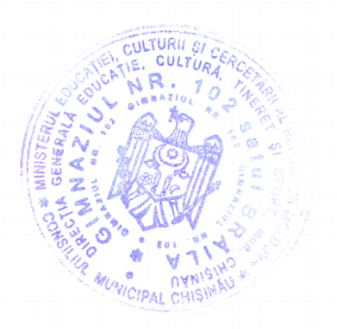 și Consiliul de administrațieProces verbal nr. 2 din 18  septembrie  2023RAPORT DE ACTIVITATE Anul 2022-2023RAP DATE GENERALECuprins Dimensiune I. SANĂTATE, SIGURANȚĂ, PROTECȚIE .......................................................................... 1 Standard 1.1 Asigurarea securității și protecției tuturor copiilor......................................................................1 Standard 1.2. Instituția dezvoltă parteneriate comunitare în vederea protecției integrității fizice și psihice a  fiecărui elev/copil............................................................................................................................................4 Standard 1.3. Instituția de învățământ oferă servicii de suport pentru promovarea unui mod sănătos de viață .......................................................................................................................................................................5Dimensiune II. PARTICIPARE DEMOCRATICĂ......................................................................................7  Standard 2.1. Copiii participă la procesul decizional referitor la toate aspectele vieții școlare ..................7 Standard 2.2. Instituția școlară comunică sistematic și implică familia și comunitatea în procesul ..............8 Standard 2.3. Școala, familia și comunitatea îi pregătesc pe copii să conviețuiască într-o societate  interculturală bazată pe democrație................................................................................................................9 Dimensiune III INCLUZIUNE EDUCAȚIONALĂ ....................................................................................11 Standard 3.1. Instituția educațională cuprinde toți copiii, indiferent de naționalitate, gen, origine și stare  socială, apartenență religioasă, stare a sănătății și creează condiții optime pentru realizarea și dezvoltarea  potențialului propriu în procesul educational............................................................................................... 11 Standard 3.2. Politicile și practicile din instituția de învățământ sunt incluzive ..........................................13 Standard 3.3. Toți copiii beneficiază de un mediu accesibil și favorabil .....................................................15 Dimensiune IV EFICIENȚĂ EDUCAȚIONALĂ ....................................................................................... 16 Standard 4.1. Instituția creează condiții de organizare și realizare a unui proces educațional de calitate….16 Standard 4.2. Cadrele didactice valorifică eficient resursele educaționale în raport cu finalitățile stabilite prin  curriculumul național .....................................................................................................................................18 Standard 4.3. Toți copiii demonstrează angajament și implicare eficientă în procesul educational .............20 Dimensiune V. EDUCAȚIE SENSIBILĂ LA GEN .....................................................................................22 Standard 5.1. Copiii sunt educați, comunică și interacționează în conformitate cu principiile echității de gen ........................................................................................................................................................................22 Analiza SWOT a activității Gimnaziului nr.102în anul de studii 2022-2023 ……………………………...24 Dimensiune I. SANĂTATE, SIGURANȚĂ, PROTECȚIE Standard 1.1 Asigurarea securității și protecției tuturor copiilorDomeniu: Management Indicator 1.1.1 Prezența documentației tehnice, sanitaro-igienice și medicale și monitorizarea permanentă a respectării normelor sanitaro-igieniceIndicator 1.1.2 Asigurarea pazei și securității instituției și a tuturor elevilor/copiilor pe toată durata programului educativIndicator 1.1.3 Elaborarea unui program/orar echilibrat și flexibil al activitățilorDomeniu: Capacitatea instituțională Indicator: 1.1.4. Asigurarea pentru fiecare elev a câte un loc în bancă corespunzător  particularităților fiziologice individuale Indicator: 1.1.5. Asigurarea cu materiale de sprijin (echipamente, utilaje, dispozitive, etc.), în  corespundere cu parametrii sanitaro-igienici și cu cerințele de securitate.Indicator: 1.1.6. Asigurarea cu spații pentru prepararea și servirea hranei, care corespund normelor sanitare în vigoare privind siguranța, accesibilitatea, funcționalitatea și confortul elevilor/ copiilor (după caz)Indicator: 1.1.7. Prezența spațiilor sanitare, cu respectarea criteriilor de accesibilitate, funcționalitate și confort pentru elevi/ copii. Indicator: 1.1.8. Existența și funcționalitatea mijloacelor antiincendiare și a ieșirilor de rezervă.Domeniu: Curriculum/ proces educațional:      Indicator: 1.1.9. Desfășurarea activităților de învățare și respectare a regulilor de circulație rutieră, a tehnicii securității, de prevenire a situațiilor de risc și de acordare a primului ajutor.         Punctaj acumulat pentru standardul de calitate 1.1 : 5,5 puncteStandard 1.2. Instituția dezvoltă parteneriate comunitare în vederea protecției integrității fizice și psihice a fiecărui elev/copil Domeniu: Management Indicator: 1.2.1. Proiectarea, în documentele strategice și operaționale, a acțiunilor de colaborare cu familia, cu autoritatea publică locală, cu alte instituții cu atribuții legale în sensul protecției elevului/ copilului și de informare a lor în privința procedurii legale de intervenție în cazurile ANET.Domeniu: Capacitate instituțională Indicator: 1.2.2. Utilizarea eficientă a resurselor interne (personal format) și comunitare (servicii de sprijin familial, asistență parentală etc.) pentru asigurarea protecției integrității fizice și psihice a copilului.Domeniu: Curriculum / proces educațional    Indicator: 1.2.3. Realizarea activităților de prevenire și combatere a oricărui tip de violență (relații elev-elev, elev-cadru didactic, elev-personal auxiliar).Indicator: 1.2.4. Accesul elevilor/copiilor la servicii de sprijin, pentru asigurarea dezvoltării fizice, mintale și emoționale și implicarea personalului și a partenerilor instituției în activitățile de prevenire a comportamentelor dăunătoare sănătățiiPunctaj acumulat pentru standardul de calitate 1.2: 4 puncteStandard 1.3. Instituția de învățământ oferă servicii de suport pentru promovarea unui mod sănătos de viață Domeniu: Management Indicator: 1.3.1. Colaborarea cu familiile, cu serviciile publice de sănătate și alte instituții cu atribuții legale în acest sens în promovarea valorii sănătății fizice și mintale a elevilor/ copiilor, în promovarea stilului sănătos de viață în instituție și în comunitate Domeniu: Capacitate instituțională     Indicator: 1.3.2. Asigurarea condițiilor fizice, inclusiv a spațiilor special rezervate, a resurselor materiale și metodologice (mese rotunde, seminare, traininguri, sesiuni de terapie educațională etc.) pentru profilaxia problemelor psihoemoționale ale elevilor/ copiilor. Domeniu: Curriculum / proces educațional Indicator: 1.3.3. Realizarea activităților de promovare/ susținere a modului sănătos de viață, de prevenire a riscurilor de accident, îmbolnăviri etc., luarea măsurilor de prevenire a surmenajului și de profilaxie a stresului pe parcursul procesului educațional și asigurarea accesului elevilor/ copiilor la programe ce promovează modul sănătos de viață.Punctaj acumulat pentru standardul de calitate 1.3: 4,25 puncteDimensiune II. PARTICIPARE DEMOCRATICĂ Standard 2.1. Copiii participă la procesul decizional referitor la toate aspectele vieții școlare Domeniu: Management Indicator: 2.1.1. Definirea, în planul strategic/operațional de dezvoltare, a mecanismelor de participare a elevilor/copiilor la procesul de luare a deciziilor, elaborând proceduri și instrumente ce asigură valorizarea inițiativelor acestora și oferind informații complete și oportune pe subiecte ce țin de interesul lor imediat. Domeniu: Capacitate instituțională Indicator: 2.1.2. Existența unei structuri asociative a elevilor/ copiilor, constituită democratic și autoorganizată, care participă la luarea deciziilor cu privire la aspectele de interes pentru elevi/ copiiIndicator: 2.1.3. Asigurarea funcționalității mijloacelor de comunicare ce reflectă opinia liberă a elevilor/copiilor (pagini pe rețele de socializare, reviste și ziare școlare, panouri informative etc.) Domeniu: Curriculum / proces educațional Indicator: 2.1.4. Implicarea permanentă a elevilor/copiilor în consilierea aspectelor legate de viața școlară, în soluționarea problemelor la nivel de colectiv, în conturarea programului educațional, în evaluarea propriului progres.Punctaj acumulat pentru standardul de calitate 2.1 : 3 puncteStandard 2.2. Instituția școlară comunică sistematic și implică familia și comunitatea în procesul Domeniu: Management Indicator: 2.2.1. Existența unui set de proceduri democratice de delegare și promovare a părinților în structurile decizionale, de implicare a lor în activitățile de asigurare a progresului școlar, de informare periodică a acestora în privința elevilor/ copiilor și de aplicare a mijloacelor de comunicare pentru exprimarea poziției părinților și a altor subiecți implicați în procesul de luare a deciziilor.Indicator: 2.2.2. Existența acordurilor de parteneriat cu reprezentanții comunității, pe aspecte ce țin de interesul elevului/ copilului, și a acțiunilor de participare a comunității la îmbunătățirea condițiilor de învățare și odihnă pentru elevi/ copii. Domeniu: Capacitate instituțională Indicator: 2.2.3. Asigurarea dreptului părinților și al autorității publice locale la participarea în consiliul de administrație, implicarea lor și a elevilor, ca structuri asociative, în luarea de decizii, beneficiind de mijloace democratice de comunicare, implicarea părinților și a membrilor comunității în activități organizate în baza unui plan coordonat orientat spre educația de calitate pentru toți copiii.Domeniu: Curriculum / proces educațional Indicator: 2.2.4. Participarea structurilor asociative ale elevilor/ copiilor, părinților și a comunității la elaborarea documentelor programatice ale instituției, la pedagogizarea părinților și implicarea acestora și a altor actori comunitari ca persoane-resursă în procesul educațional. Punctaj acumulat pentru standardul de calitate 2.2 : 3,5 puncteStandard 2.3. Școala, familia și comunitatea îi pregătesc pe copii să conviețuiască într-o societate interculturală bazată pe democrațieDomeniu: Management Indicator 2.3.1. Promovarea respectului față de diversitatea culturală, etnică, lingvistică, religioasă, prin actele reglatorii și activități organizate de instituție.Indicator: 2.3.2. Monitorizarea modului de respectare a diversității culturale, etnice, lingvistice, religioase și de valorificare a multiculturalității în toate documente și în activitățile desfășurate în instituție și colectarea feedbackului din partea partenerilor din comunitate privind respectarea principiilor democratice.Domeniu: Capacitate instituțională Indicator: 2.3.3. Crearea condițiilor pentru abordarea echitabilă și valorizantă a fiecărui elev/copil indiferent de apartenența culturală, etnică, lingvistică, religioasă, încadrarea în promovarea multiculturalității, valorificând capacitatea de socializare a elevilor/copiilor și varietatea de resurse (umane, informaționale etc.) de identificare și dizolvare a stereotipurilor și prejudecăților.Domeniu: Curriculum / proces educațional Indicator: 2.3.4. Reflectarea, în activitățile curriculare și extracurriculare, în acțiunile elevilor/ copiilor și ale cadrelor didactice, a viziunilor democratice de conviețuire armonioasă într-o societate interculturală, a modului de promovare a valorilor multiculturale.Punctaj acumulat pentru standardul de calitate 2.3: 3,5 puncteDimensiune III INCLUZIUNE EDUCAȚIONALĂStandard 3.1. Instituția educațională cuprinde toți copiii, indiferent de naționalitate, gen, origine și stare socială, apartenență religioasă, stare a sănătății și creează condiții optime pentru realizarea și dezvoltarea potențialului propriu în procesul educational Domeniu: Management Indicator: 3.1.1. Elaborarea planului strategic și operațional bazat pe politicile statului cu privire la educația incluzivă (EI), a strategiilor de formare continuă a cadrelor în domeniul EI, a proiectelor de asigurare a incluziunii prin activități multiculturale, a documentelor de asigurare a serviciilor de sprijin pentru elevii cu CES.Indicator: 3.1.2. Funcționalitatea structurilor, a mecanismelor și procedurilor de sprijin pentru procesul de înmatriculare și incluziune școlară a tuturor copiilor, inclusiv de evidență și sprijin pentru copiii cu CES.Domeniu: Capacitate instituțională: Indicator: 3.1.3. Crearea bazei de date a copiilor din comunitate, inclusiv a celor cu CES, elaborarea actelor privind evoluțiile demografice și perspectivele de școlaritate, evidența înmatriculării elevilor.Indicator: 3.1.4. Monitorizarea datelor privind progresul și dezvoltarea fiecărui elev/copil și asigurarea activității Comisiei Multidisciplinare Intrașcolare (CMI) și a serviciilor de sprijin, în funcție de necesitățile copiilor.     Domeniu Curriculum / proces educațional Indicator: 3.1.5. Desfășurarea procesului educațional în concordanță cu particularitățile și nevoile specifice ale fiecărui elev/copil și asigurarea unui Plan educațional individualizat (PEI), curriculum adaptat, asistent personal, set de materiale didactice sau alte măsuri și servicii de sprijin.Punctaj acumulat pentru standardul de calitate 3.1 :7 puncteStandard 3.2. Politicile și practicile din instituția de învățământ sunt incluzive Domeniu: Management Indicator: 3.2.1. Existența, în documentele de planificare, a mecanismelor de identificare și combatere a oricăror forme de discriminare și de respectare a diferențelor individuale. Indicator: 3.2.2. Promovarea diversității, inclusiv a interculturalității, în planurile strategice și operaționale ale instituției, prin programe, activități care au ca țintă educația incluzivă și nevoile copiilor cu CESDomeniu: Capacitate instituțională Indicator: 3.2.3. Asigurarea respectării diferențelor individuale prin aplicarea procedurilor de prevenire, identificare, semnalare, evaluare și soluționare a situațiilor de discriminare și informarea personalului, a elevilor/copiilor și reprezentanților lor legali cu privire la utilizarea acestor proceduri.Domeniu: Curriculum / proces educațional Indicator: 3.2.4. Punerea în aplicare a curriculumului, inclusiv a curriculumului diferențiat/adaptat pentru copiii cu CES, și evaluarea echitabilă a progresului tuturor elevilor/ copiilor, în scopul respectării individualității și tratării valorice a lor.   Indicator: 3.2.5. Recunoașterea de către elevi/copii a situațiilor de nerespectare a diferențelor individuale și de discriminare și manifestarea capacității de a le prezenta în cunoștință de cauză Punctaj acumulat pentru standardul de calitate 3.2 : 5puncteStandard 3.3. Toți copiii beneficiază de un mediu accesibil și favorabilDomeniu: Management Indicator: 3.3.1. Utilizarea resurselor instituționale disponibile pentru asigurarea unui mediu accesibil și sigur pentru fiecare elev/ copil, inclusiv cu CES, și identificarea, procurarea și utilizarea resurselor noiIndicator: 3.3.2. Asigurarea protecției datelor cu caracter personal și a accesului, conform legii, la datele de interes public.Domeniu: Capacitate instituțională: Indicator: 3.3.3. Asigurarea unui mediu accesibil pentru incluziunea tuturor elevilor/copiilor, a spațiilor dotate, conforme specificului educației, a spațiilor destinate serviciilor de sprijin. Domeniu: Curriculum / proces educaționalIndicator: 3.3.4. Punerea în aplicare a mijloacelor de învățământ și a auxiliarelor curriculare, utilizând tehnologii informaționale și de comunicare adaptate necesităților tuturor elevilor/ copiilor.Punctaj acumulat pentru standardul de calitate 3.3 : 4,5 puncteDimensiune IV EFICIENȚĂ EDUCAȚIONALĂ Standard 4.1. Instituția creează condiții de organizare și realizare a unui proces educațional de calitate Domeniu: Management Indicator: 4.1.1. Orientarea spre creșterea calității educației și spre îmbunătățirea continuă a resurselor umane și materiale în planurile strategice și operaționale ale instituției, cu mecanisme de monitorizare a eficienței educaționale.Indicator: 4.1.2. Realizarea efectivă a programelor și activităților preconizate în planurile strategice și operaționale ale instituției, inclusiv ale structurilor asociative ale părinților și elevilor.Indicator: 4.1.3. Asigurarea, în activitatea consiliilor și comisiilor din instituție, a modului transparent, democratic și echitabil al deciziilor cu privire la politicile instituționale, cu aplicarea mecanismelor de monitorizare a eficienței educaționale, și promovarea unui model eficient de comunicare internă și externă cu privire la calitatea serviciilor prestate.Domeniu: Capacitate instituțională: Indicator: 4.1.4. Organizarea procesului educational în raport cu obiectivele și misiunea instituției de învățământ printr-o infrastructură adaptată necesităților acesteiaIndicator: 4.1.5. Prezența și aplicarea unei varietăți de echipamente, materiale și auxiliare curriculare necesare valorificării curriculumului național, inclusiv a componentelor locale ale acestuia, a curriculumului adaptat și a planurilor educaționale individualizate. Indicator: 4.1.6. Încadrarea personalului didactic și auxiliar calificat, deținător de grade didactice (eventual titluri științifice), pentru realizarea finalităților stabilite în conformitate cu normativele în vigoare.Domeniu: Curriculum / proces educațional Indicator: 4.1.7. Aplicarea curriculumului cu adaptare la condițiile locale și instituționale, în limitele permise de cadrul normativ. Punctaj acumulat pentru standardul de calitate 4.1 : 11 puncteStandard 4.2. Cadrele didactice valorifică eficient resursele educaționale în raport cu finalitățile stabilite prin curriculumul naționalDomeniu: Management Indicator: 4.2.1. Monitorizarea, prin proceduri specifice, a realizării curriculumului (inclusiv componenta raională, instituțională, curriculumul adaptat, PEI).Indicator: 4.2.2. Prezența, în planurile strategice și operaționale, a programelor și activităților de recrutare și de formare continuă a cadrelor didactice din perspectiva nevoilor individuale, instituționale și naționale.Domeniu: Capacitate instituțională Indicator: 4.2.3. Existența unui număr suficient de resurse educaționale (umane, materiale etc.) pentru realizarea finalităților stabilite prin curriculumul național. Indicator: 4.2.4. Monitorizarea centrării pe Standardele de eficiență a învățării, a modului de utilizare a resurselor educaționale și de aplicare a strategiilor didactice interactive, inclusiv a TIC, în procesul educațional.Domeniu Curriculum / proces educațional Indicator 4.2.5. Elaborarea proiectelor didactice în conformitate cu principiile educației centrate pe elev/ copil și pe formarea de competențe, valorificând curriculumul în baza Standardelor de eficiență a învățăriiIndicator 4.2.6. Organizarea și desfășurarea evaluării rezultatelor învățării, în conformitate cu standardele și referențialul de evaluare aprobate, urmărind progresul în dezvoltarea elevului/ copilului.Indicator 4.2.7. Organizarea și desfășurarea activităților extracurriculare în concordanță cu misiunea școlii, cu obiectivele din curriculum și din documentele de planificare strategică și operaționalăIndicator 4.2.8. Asigurarea sprijinului individual pentru elevi/copii, întru a obține rezultate în conformitate cu standardele și referențialul de evaluare aprobate (inclusiv pentru elevii cu CES care beneficiază de curriculum modificat și/ sau PEI).Punctaj acumulat pentru standardul de calitate 4.2 : 8 puncteStandard 4.3. Toți copiii demonstrează angajament și implicare eficientă în procesul educational Domeniu: Management Indicator 4.3.1. Asigurarea accesului elevilor/ copiilor la resursele educaționale (bibliotecă, laboratoare, ateliere, sală de festivități, de sport etc.) și a participării copiilor și părinților în procesul decizional privitor la optimizarea resurselor.Domeniu: Capacitate instituțională Indicator: 4.3.2. Existența bazei de date privind performanțele elevilor/ copiilor și mecanismele de valorificare a potențialului creativ al acestora, inclusiv rezultatele parcurgerii curriculumului modificat sau a PEI.Indicator 4.3.3. Realizarea unei politici obiective, echitabile și transparente de promovare a succesului elevului/copilului Domeniu: Curriculum / proces educațional Indicator 4.3.4. Încadrarea elevilor/copiilor în învățarea interactivă prin cooperare, subliniindu-le capacitățile de dezvoltare individuală, și consultarea lor în privința conceperii și aplicării CDȘPunctaj acumulat pentru standardul de calitate 4.3 : 4,75 puncteDimensiune V. EDUCAȚIE SENSIBILĂ LA GEN Standard 5.1. Copiii sunt educați, comunică și interacționează în conformitate cu principiile echității de gen Domeniu: Management Indicator 5.1.1. Asigurarea echității de gen prin politicile și programele de promovare a echității de gen, prin informarea în timp util și pe diverse căi a elevilor/ copiilor și părinților în privința acestor politici și programe, prin introducerea în planurile strategice și operaționale a activităților de prevenire a discriminării de gen, prin asigurarea serviciilor de consiliere și orientare în domeniul interrelaționării genurilor. Domeniu: Capacitate instituțională Indicator 5.1.2. Asigurarea planificării resurselor pentru organizarea activităților și a formării cadrelor didactice în privința echității de gen.Domeniu Curriculum / proces educațional Indicator 5.1.3. Realizarea procesului educațional – activități curriculare și extracurriculare – în vederea formării comportamentului nediscriminatoriu în raport cu genul, cu învățarea conceptelor cheie ale educației de gen, cu eliminarea stereotipurilor și prejudecăților legate de gen.Punctaj acumulat pentru standardul de calitate 5.1 : 4 puncteAnaliza SWOT a activității Gimnaziului nr.102 în anul de studii 2022-2023Tabel privind nivelul de realizare a standardelor Rezultatele evaluării anuale a cadrelor de conducere:  Raion/municipiu CHIȘINĂULocalitate BRAILADenumirea a instituției GIMNAZIUL NR.102Adresa M.CHIȘINĂU S.BRĂILA STR.RENAȘTERII 14Telefon 22423329e-mail gimnaziul102@gmail.comAdresa web https://g102.detsbotanica.md/Tipul instituției instituţie de învăţământ secundar, ciclul I – gimnaziuTipul de proprietate publicăFondator/Autoritate a administrativă APL II-Consiliul municipalLimba de instruire ROMÂNĂNumărul total elevi 94Numărul total clasei 7Numărul total cadre de conducere 2Numărul total cadre didactice 16Program de activitate de zi/ în 2 schimburiPerioada de evaluare inclusă în raport 01.09.2022-30.06.2023Director Babalici EudochiaDovezi ∙ Autorizația sanitară pentru funcționare nr. 013781/2022/319 din 28.02.2022∙ Autorizație sanitară veterinară ASVF0034021VF din 31.10.2017, eliberată de  Agenția pentru Siguranța Alimentelor ∙Contract SRL „Prest Energy” nr.1  din 16.01.2023 Contract cu privire la folosirea apei potabile de către persoanele juridice nr.04 din  01.09.2022 ∙ Contract pentru efectuare a lucrărilor de dezinfecție și deratizare,  nr. 8 din 26.01.2023 Contract  Servicii de laborator bacteorologice și instrumentale cu estimarea rezultatelor nr.340 din 20.02.2023Constatări În gimnaziu se menține în ordine și se actualizează sistematic documentația tehnică, sanitaro-igienică și medicală obligatorie și se monitorizează permanent respectarea normelor sanitaro-igienice și de securitate a muncii, însă Administrația instituției monitorizează respectarea normelor sanitaro-igienice.   În gimnaziu se menține în ordine și se actualizează sistematic documentația tehnică, sanitaro-igienică și medicală obligatorie și se monitorizează permanent respectarea normelor sanitaro-igienice și de securitate a muncii, însă Administrația instituției monitorizează respectarea normelor sanitaro-igienice.   În gimnaziu se menține în ordine și se actualizează sistematic documentația tehnică, sanitaro-igienică și medicală obligatorie și se monitorizează permanent respectarea normelor sanitaro-igienice și de securitate a muncii, însă Administrația instituției monitorizează respectarea normelor sanitaro-igienice.  Pondere și punctaj acordatPondere: 1 Autoevaluare conform criteriilor: 1,0Punctaj acordat: - 1,0Dovezi ∙ Ordinul 69-ab din 12.08.2022 Cu privire la asigurarea protecției vieții și sănătății elevilor din Gimnaziul nr. 102 în anul de studii 2022-2023∙ Plan de evacuare ∙ Asigurarea cu mijloace sanitaro-igienice ∙ Graficul de serviciu al cadrelor didactice 2022-2023 ∙ Registrul de evidență a persoanelor care vizitează instituția ∙ Ordin nr. 70–ab din 12.08.2022 Cu privire la constituirea comisiei CPC - Comisia pentru Protecția Civilă și Situații Excepționale la nivel de Gimnaziu și desemnarea responsabililului de această comisie pentru următorii 5 ani ∙ Ordin nr. 81/15-ab din 30.08.2022 Cu privire la constituirea comisiei CPSV - Comisia pentru securitatea și sănătatea în muncă și a vieții elevilor la nivel de Gimnaziu și desemnarea responsabililului de această comisie pentru următorii 5 ani ∙ Ordin nr.83–ab din 01.09.2022 Cu privire la numirea diriginților de clasăpentru anul de studii 2022-2023 în Gimnaziul nr. 102 ∙ Ordin nr. 85/1–ab din 01.09.22 Cu privire la punerea în aplicare a Hotărârii nr. 7 din 28.08.22 a CNSEP Chișinău Constatări Administrația Gimnaziului nr.102 asigură paza instituției și a teritoriului  adiacent,securitatea elevilor. Securitatea elevilor este asigurată pe toată durata procesului educațional de angajații instituției, însă nu toate cadrele didactice își onorează obligațiunile la maxim.Administrația Gimnaziului nr.102 asigură paza instituției și a teritoriului  adiacent,securitatea elevilor. Securitatea elevilor este asigurată pe toată durata procesului educațional de angajații instituției, însă nu toate cadrele didactice își onorează obligațiunile la maxim.Administrația Gimnaziului nr.102 asigură paza instituției și a teritoriului  adiacent,securitatea elevilor. Securitatea elevilor este asigurată pe toată durata procesului educațional de angajații instituției, însă nu toate cadrele didactice își onorează obligațiunile la maxim.Pondere și punctaj acordatPondere: 1 Autoevaluare conform criteriilor: 0,5Punctaj acordat: 0,5Dovezi ∙ Ordinul nr.  74–ab din 26.08.2022 Cu privire la organizarea procesului educațional în  Gimnaziul nr. 102 în anul de studii 2022-2023 ∙ Proces verbal nr. 1 al ședinței Consiliului Administrativ al Gimnaziului nr. 102 din  30 august 2022 pct.4,7,11∙ Ordin nr. 84–ab din 01.09.2022 Cu privire la repartizarea orelor opționale pentru anul de studii 2022-2023 în Gimnaziul nr. 102∙ Ordin nr. 85–ab din 01.09.2022 Cu privire la repartizarea orelor pentru activitatea în cercuri pentru anul de studii 2022-2023 în Gimnaziul nr. 102∙ Ordin nr. 88–ab din 01.09.2022 Cu privire la repartizarea orelor pentru activitatea grupei cu regim prelungit pentru anul de studii 2022-2023 în Gimnaziul nr. 102∙ Ordin nr. 86–ab din 01.09.2022 Cu privire la repartizarea orelor pentru activitatea extrașcolară pentru anul de studii 2022-2023 în Gimnaziul nr. 102∙ Ordin Nr. 87–ab din 01.09.2022 Cu privire la repartizarea orelor pentru activitatea secțiilor sportive pentru anul de studii 2022-2023 în Gimnaziul nr. 102Constatări Instituția respectă cerințele de proiectare a orarului activităților pentru toți elevi, însă din motivul că sunt cadre didactice prin cumul orarul se creează reieșind din condițiile create.  Orarul sunetelor, lecțiilor/ activităților educaționale este discutat în cadrul CA și  aprobat de către directorul instituției. Instituția respectă cerințele de proiectare a orarului activităților pentru toți elevi, însă din motivul că sunt cadre didactice prin cumul orarul se creează reieșind din condițiile create.  Orarul sunetelor, lecțiilor/ activităților educaționale este discutat în cadrul CA și  aprobat de către directorul instituției. Instituția respectă cerințele de proiectare a orarului activităților pentru toți elevi, însă din motivul că sunt cadre didactice prin cumul orarul se creează reieșind din condițiile create.  Orarul sunetelor, lecțiilor/ activităților educaționale este discutat în cadrul CA și  aprobat de către directorul instituției. Pondere și punctaj acordatPondere: 2 Autoevaluare conform criteriilor: 1Punctaj acordat: 2,0Dovezi ∙ Instituția dispune de 6  spații educaționale adecvate pentru toți elevii  ∙ Fiecare elev ocupă câte un loc stabil în bancă la distanță de 1 m unul de altul ∙ Sălile de clasă dispun de 20 de locuri de lucru la mese/ bănci  corespunzător numărului de elevi și suprafeței încăperii și  corespund particularităților de vârsta ciclului primar și  gimnazial deoarece este reglabil ∙ Instituția dispune de 6  spații educaționale adecvate pentru toți elevii  ∙ Fiecare elev ocupă câte un loc stabil în bancă la distanță de 1 m unul de altul ∙ Sălile de clasă dispun de 20 de locuri de lucru la mese/ bănci  corespunzător numărului de elevi și suprafeței încăperii și  corespund particularităților de vârsta ciclului primar și  gimnazial deoarece este reglabil ∙ Instituția dispune de 6  spații educaționale adecvate pentru toți elevii  ∙ Fiecare elev ocupă câte un loc stabil în bancă la distanță de 1 m unul de altul ∙ Sălile de clasă dispun de 20 de locuri de lucru la mese/ bănci  corespunzător numărului de elevi și suprafeței încăperii și  corespund particularităților de vârsta ciclului primar și  gimnazial deoarece este reglabil ∙ Instituția dispune de 6  spații educaționale adecvate pentru toți elevii  ∙ Fiecare elev ocupă câte un loc stabil în bancă la distanță de 1 m unul de altul ∙ Sălile de clasă dispun de 20 de locuri de lucru la mese/ bănci  corespunzător numărului de elevi și suprafeței încăperii și  corespund particularităților de vârsta ciclului primar și  gimnazial deoarece este reglabil Constatări Instituția asigură toți elevii cu locuri corespunzătoare nivelului particularităților  psihofiziologice individuale.Spațiile educaționale sunt utilizate conform  activităților educaționale. Mobilierul școlar (dulapuri, bănci, scaune) în 5 săli de clasă este nou, însă din motivul numărului insuficient de săli activitatea instructiv-educativă se realizează în 2 schimburi și sunt elevi din trepte diferite care utililizează acelaș set de bănci .Instituția asigură toți elevii cu locuri corespunzătoare nivelului particularităților  psihofiziologice individuale.Spațiile educaționale sunt utilizate conform  activităților educaționale. Mobilierul școlar (dulapuri, bănci, scaune) în 5 săli de clasă este nou, însă din motivul numărului insuficient de săli activitatea instructiv-educativă se realizează în 2 schimburi și sunt elevi din trepte diferite care utililizează acelaș set de bănci .Instituția asigură toți elevii cu locuri corespunzătoare nivelului particularităților  psihofiziologice individuale.Spațiile educaționale sunt utilizate conform  activităților educaționale. Mobilierul școlar (dulapuri, bănci, scaune) în 5 săli de clasă este nou, însă din motivul numărului insuficient de săli activitatea instructiv-educativă se realizează în 2 schimburi și sunt elevi din trepte diferite care utililizează acelaș set de bănci .Instituția asigură toți elevii cu locuri corespunzătoare nivelului particularităților  psihofiziologice individuale.Spațiile educaționale sunt utilizate conform  activităților educaționale. Mobilierul școlar (dulapuri, bănci, scaune) în 5 săli de clasă este nou, însă din motivul numărului insuficient de săli activitatea instructiv-educativă se realizează în 2 schimburi și sunt elevi din trepte diferite care utililizează acelaș set de bănci .Pondere și punctaj acordatPondere și punctaj acordatPondere: 1 Autoevaluare conform criteriilor: 0,5Punctaj acordat: 0,5Dovezi ∙ Instructaje referitor la regulile de securitate a vieții și sănătății elevilor la lecțiile de fizică, chimie, informatică, educație tehnologică  , educație fizică  sunt aduse la cunoștința elevilor/ părinților, contra semnătură;Instituția este dotată cu produse sanitaro-igienice ∙ Instituția are în gestiune 14 extinctoare repartizate în spațiile școlare. Constatări Personalul non-didactic este asigurat cu echipament, în limita bugetului, foarte modest.(2 halate,4 perechi  mănuși)Fiecare sală este dotată cu extinctoare (14 extinctoare)La moment școala nu este dotată cu panou antiincendiuInstituția este dotată cu produse sanitaro-igienice()în limita bugetului, în  corespundere cu parametrii sanitaro-igienici, însă suma acordată este foarte mica.Personalul non-didactic este asigurat cu echipament, în limita bugetului, foarte modest.(2 halate,4 perechi  mănuși)Fiecare sală este dotată cu extinctoare (14 extinctoare)La moment școala nu este dotată cu panou antiincendiuInstituția este dotată cu produse sanitaro-igienice()în limita bugetului, în  corespundere cu parametrii sanitaro-igienici, însă suma acordată este foarte mica.Personalul non-didactic este asigurat cu echipament, în limita bugetului, foarte modest.(2 halate,4 perechi  mănuși)Fiecare sală este dotată cu extinctoare (14 extinctoare)La moment școala nu este dotată cu panou antiincendiuInstituția este dotată cu produse sanitaro-igienice()în limita bugetului, în  corespundere cu parametrii sanitaro-igienici, însă suma acordată este foarte mica.Personalul non-didactic este asigurat cu echipament, în limita bugetului, foarte modest.(2 halate,4 perechi  mănuși)Fiecare sală este dotată cu extinctoare (14 extinctoare)La moment școala nu este dotată cu panou antiincendiuInstituția este dotată cu produse sanitaro-igienice()în limita bugetului, în  corespundere cu parametrii sanitaro-igienici, însă suma acordată este foarte mica.Pondere și punctaj acordatPondere și punctaj acordatPondere: 1 Autoevaluare conform criteriilor: 0,75Punctaj acordat: 0,75Dovezi ∙ Cantina dispune de spațiu și mobilier pentru 50 de locuri  ∙Autorizația sanitar veterinară de  funcționare a ASVF din 27.01.2021, emisă   de Agenția Națională pentru Siguranța Alimentelor ∙ Certificat de înregistrare oficială pentru siguranța alimentelor nr. AP 1471/27 11-15 Constatări Gimnaziul dispune de spații pentru prepararea și servirea hranei care corespund normelor sanitare în vigoare privind siguranța, accesibilitatea, funcționalitatea și confortul tuturor elevilor/copiilor. Cantina școlară este dotată cu mobilier, utilaj  frigorific, veselă, conform cerințelor și criteriilor de siguranță. Sala pentru prepararea bucatelor este dotată cu utilaje, dispozitive, echipamente în  stare funcțională satisfăcătoare. Nu este angajat 0,5 unitate ajutor de bucătar.. Gimnaziul dispune de spații pentru prepararea și servirea hranei care corespund normelor sanitare în vigoare privind siguranța, accesibilitatea, funcționalitatea și confortul tuturor elevilor/copiilor. Cantina școlară este dotată cu mobilier, utilaj  frigorific, veselă, conform cerințelor și criteriilor de siguranță. Sala pentru prepararea bucatelor este dotată cu utilaje, dispozitive, echipamente în  stare funcțională satisfăcătoare. Nu este angajat 0,5 unitate ajutor de bucătar.. Gimnaziul dispune de spații pentru prepararea și servirea hranei care corespund normelor sanitare în vigoare privind siguranța, accesibilitatea, funcționalitatea și confortul tuturor elevilor/copiilor. Cantina școlară este dotată cu mobilier, utilaj  frigorific, veselă, conform cerințelor și criteriilor de siguranță. Sala pentru prepararea bucatelor este dotată cu utilaje, dispozitive, echipamente în  stare funcțională satisfăcătoare. Nu este angajat 0,5 unitate ajutor de bucătar.. Gimnaziul dispune de spații pentru prepararea și servirea hranei care corespund normelor sanitare în vigoare privind siguranța, accesibilitatea, funcționalitatea și confortul tuturor elevilor/copiilor. Cantina școlară este dotată cu mobilier, utilaj  frigorific, veselă, conform cerințelor și criteriilor de siguranță. Sala pentru prepararea bucatelor este dotată cu utilaje, dispozitive, echipamente în  stare funcțională satisfăcătoare. Nu este angajat 0,5 unitate ajutor de bucătar.. Pondere și punctaj acordatPondere și punctaj acordatPondere: 1 Autoevaluare conform criteriilor: 0,5Punctaj acordat: 0,5Dovezi ∙ Blocuri sanitare: 3 blocuri sanitare (wc) pentru elevi și cadre didactice,  ; ∙ Dotarea blocurilor sanitare: cu apă rece și caldă, săpun lichid, uscătoare  electrice pentru mâini ∙ Blocuri sanitare: 3 blocuri sanitare (wc) pentru elevi și cadre didactice,  ; ∙ Dotarea blocurilor sanitare: cu apă rece și caldă, săpun lichid, uscătoare  electrice pentru mâini ∙ Blocuri sanitare: 3 blocuri sanitare (wc) pentru elevi și cadre didactice,  ; ∙ Dotarea blocurilor sanitare: cu apă rece și caldă, săpun lichid, uscătoare  electrice pentru mâini ∙ Blocuri sanitare: 3 blocuri sanitare (wc) pentru elevi și cadre didactice,  ; ∙ Dotarea blocurilor sanitare: cu apă rece și caldă, săpun lichid, uscătoare  electrice pentru mâini Constatări Instituția este dotată cu bloc sanitar modern construit în septembrie 2021 conform cerințelor sanitaro- igienice. Wc nu este dotat cu rampă Zilnic se respectă graficul de igienizare a blocului sanitar.Wc din curte a fost demolat, dar este necesar în timpul recreațiilorInstituția este dotată cu bloc sanitar modern construit în septembrie 2021 conform cerințelor sanitaro- igienice. Wc nu este dotat cu rampă Zilnic se respectă graficul de igienizare a blocului sanitar.Wc din curte a fost demolat, dar este necesar în timpul recreațiilorInstituția este dotată cu bloc sanitar modern construit în septembrie 2021 conform cerințelor sanitaro- igienice. Wc nu este dotat cu rampă Zilnic se respectă graficul de igienizare a blocului sanitar.Wc din curte a fost demolat, dar este necesar în timpul recreațiilorInstituția este dotată cu bloc sanitar modern construit în septembrie 2021 conform cerințelor sanitaro- igienice. Wc nu este dotat cu rampă Zilnic se respectă graficul de igienizare a blocului sanitar.Wc din curte a fost demolat, dar este necesar în timpul recreațiilorPondere și punctaj acordatPondere și punctaj acordatPondere: 1 Autoevaluare conform criteriilor: 0,25Punctaj acordat: 0,25Dovezi Stingătoare cu termene de valabilitate actuale în încăperile instituției ∙ Planul de evacuare ∙ Panou informativ cu direcții de evacuare Constatări Instituția dispune de mijloace antiincendiare. Pereții instituției au marcaje pentru indicarea direcției de evacuare în  caz de situații excepționale. Schemele Planului de evacuare, cu indicarea ieșirii  de sunt semnate de director și expuse la loc vizibil. La moment nu este panoul ți sistemul de alarmă antiincendiar. Instituția dispune de mijloace antiincendiare. Pereții instituției au marcaje pentru indicarea direcției de evacuare în  caz de situații excepționale. Schemele Planului de evacuare, cu indicarea ieșirii  de sunt semnate de director și expuse la loc vizibil. La moment nu este panoul ți sistemul de alarmă antiincendiar. Instituția dispune de mijloace antiincendiare. Pereții instituției au marcaje pentru indicarea direcției de evacuare în  caz de situații excepționale. Schemele Planului de evacuare, cu indicarea ieșirii  de sunt semnate de director și expuse la loc vizibil. La moment nu este panoul ți sistemul de alarmă antiincendiar. Instituția dispune de mijloace antiincendiare. Pereții instituției au marcaje pentru indicarea direcției de evacuare în  caz de situații excepționale. Schemele Planului de evacuare, cu indicarea ieșirii  de sunt semnate de director și expuse la loc vizibil. La moment nu este panoul ți sistemul de alarmă antiincendiar. Pondere și punctaj acordatPondere și punctaj acordatPondere: 1 Autoevaluare conform criteriilor: 0,25Punctaj acordat: 0,25Dovezi ∙ Planul calendaristic de pregătire în domeniul Protecției Civile a Gimnaziului nr.102 pentru anul 2023∙ Ordinul nr.28-ab din 07.03.2023 referitor la securitatea elevilor -Raport de realizarea a acțiunilor în cadrul Decadei Circulației Rutiere „ Comportament responsabil în caz de situații de risc perioada 06.03.2023-24.03.2023 -ordin nr. 81/14-ab  din 30.08.2022 cu privire  constituirea comisiei CPC Comisia pentru Protecția Civilă și situații excepționale  la nivel de gimnaziu ∙ Instructaj cu privire la comportamentul sigur în timpul vacanțelor ( înainte de  fiecare vacanță) (cataloagele școlare) ∙ Înscrieri în cataloagele de clasă la compartimentul Managementul clasei∙Scheme de evacuare a elevilor și a personalului în cazuri de situaţii excepţionale; Planul calendaristic de pregătire în domeniul Protecției Civile a Gimnaziului nr.102 pentru anul 2022∙ Antrenament:,, Traversarea străzilor doar la trecerile de pietoni” https://g102.detsbotanica.md/2023/03/21/siguranta-in-trafic/Constatări Instituția planifică, organizează și desfășoară sistematic, pentru elevi și pentru  adulți, activități de învățare și respectare a regulilor de circulație rutieră, a tehnicii  securității, de prevenire a situațiilor de risc și de acordare a primului ajutor, însă nu toate activitățile planificate se realizează din suprapunearea cu alte activități cerute de instatnțele superioare și suprasolicitatrea cadrelor didactice.Instituția planifică, organizează și desfășoară sistematic, pentru elevi și pentru  adulți, activități de învățare și respectare a regulilor de circulație rutieră, a tehnicii  securității, de prevenire a situațiilor de risc și de acordare a primului ajutor, însă nu toate activitățile planificate se realizează din suprapunearea cu alte activități cerute de instatnțele superioare și suprasolicitatrea cadrelor didactice.Instituția planifică, organizează și desfășoară sistematic, pentru elevi și pentru  adulți, activități de învățare și respectare a regulilor de circulație rutieră, a tehnicii  securității, de prevenire a situațiilor de risc și de acordare a primului ajutor, însă nu toate activitățile planificate se realizează din suprapunearea cu alte activități cerute de instatnțele superioare și suprasolicitatrea cadrelor didactice.Instituția planifică, organizează și desfășoară sistematic, pentru elevi și pentru  adulți, activități de învățare și respectare a regulilor de circulație rutieră, a tehnicii  securității, de prevenire a situațiilor de risc și de acordare a primului ajutor, însă nu toate activitățile planificate se realizează din suprapunearea cu alte activități cerute de instatnțele superioare și suprasolicitatrea cadrelor didactice.Pondere și punctaj acordatPondere și punctaj acordatPondere: 1 Autoevaluare conform criteriilor: 0,5Punctaj acordat: 0,5Dovezi ∙Regulamentul intern al instituției Gimnaziului nr. 102, aprobat CP proces-verbal nr. 1 din 28.08.2022 p. 4, conform ordinului nr. 59 din 30.08.2019 ∙Plan de organizare instituțională și de intervenție a angajaților instituției de învățământ în cazurile de ANET a copilului în Gimnaziul nr.102 ∙Ordin nr. 81/12-ab din 30.08.2022 Cu privire la aprobarea Planului de acțiuni privind reducerea fenomenului de violență în Gimnaziului nr. 102 pentru anul de studii 2022- 2023 și desemnarea coordonatorului cazurilor de abuz Anexa 1.2.1.1-Ordin nr.25-ab din 24.02.2023 cu privire la prevenirea traficului de ființe umane. Anexa 1.2.1.2∙Procedura de organizare instituțională și de intervenție angajaților instituției de  învățământ referitor la prevenirea, identificarea, sesizarea și raportarea  cazurilor de ANET, discutată la ședința CP nr. 1 din  și aprobat în cadrul CP nr.1 , proces-verbal  nr.1, pct 4, din 30.08.2022 Constatări În documentele strategice și operaționale sunt planificate acțiuni de colaborare cu familia, cu APL, cu alte instituții cu atribuții legale în sensul protecției elevului/copilului, inclusiv acțiuni de informare a lor în privința procedurii legale de intervenție în cazurile ANET,dar uneori cadre didactice nu reușesc să depisteze rapid cazurile de violențăÎn documentele strategice și operaționale sunt planificate acțiuni de colaborare cu familia, cu APL, cu alte instituții cu atribuții legale în sensul protecției elevului/copilului, inclusiv acțiuni de informare a lor în privința procedurii legale de intervenție în cazurile ANET,dar uneori cadre didactice nu reușesc să depisteze rapid cazurile de violențăÎn documentele strategice și operaționale sunt planificate acțiuni de colaborare cu familia, cu APL, cu alte instituții cu atribuții legale în sensul protecției elevului/copilului, inclusiv acțiuni de informare a lor în privința procedurii legale de intervenție în cazurile ANET,dar uneori cadre didactice nu reușesc să depisteze rapid cazurile de violențăÎn documentele strategice și operaționale sunt planificate acțiuni de colaborare cu familia, cu APL, cu alte instituții cu atribuții legale în sensul protecției elevului/copilului, inclusiv acțiuni de informare a lor în privința procedurii legale de intervenție în cazurile ANET,dar uneori cadre didactice nu reușesc să depisteze rapid cazurile de violențăPondere și punctaj acordatPondere și punctaj acordatPondere: 1 Autoevaluare conform criteriilor: 0,5Punctaj acordat: 0,5Dovezi∙ În instituție activează: ∙ psiholog , studii de doctorat în cadrul școlii  doctorale de psihologie ∙ cadru didactic de sprijin ∙ asistentă medicală, care participă la sesiuni de  formare pentru asigurarea protecției integrității fizice și psihice a copilului ∙ Comunicare și conlucrare eficientă pentru asigurarea protecției integrității  fizice și psihice a copilului cu: Departamentul cu privire la Drepturile Copiilor  din sectorul Botanica; Inspectoratul de Poliție, comuna Băcioi sectorul Botanica.∙ În instituție activează: ∙ psiholog , studii de doctorat în cadrul școlii  doctorale de psihologie ∙ cadru didactic de sprijin ∙ asistentă medicală, care participă la sesiuni de  formare pentru asigurarea protecției integrității fizice și psihice a copilului ∙ Comunicare și conlucrare eficientă pentru asigurarea protecției integrității  fizice și psihice a copilului cu: Departamentul cu privire la Drepturile Copiilor  din sectorul Botanica; Inspectoratul de Poliție, comuna Băcioi sectorul Botanica.∙ În instituție activează: ∙ psiholog , studii de doctorat în cadrul școlii  doctorale de psihologie ∙ cadru didactic de sprijin ∙ asistentă medicală, care participă la sesiuni de  formare pentru asigurarea protecției integrității fizice și psihice a copilului ∙ Comunicare și conlucrare eficientă pentru asigurarea protecției integrității  fizice și psihice a copilului cu: Departamentul cu privire la Drepturile Copiilor  din sectorul Botanica; Inspectoratul de Poliție, comuna Băcioi sectorul Botanica.∙ În instituție activează: ∙ psiholog , studii de doctorat în cadrul școlii  doctorale de psihologie ∙ cadru didactic de sprijin ∙ asistentă medicală, care participă la sesiuni de  formare pentru asigurarea protecției integrității fizice și psihice a copilului ∙ Comunicare și conlucrare eficientă pentru asigurarea protecției integrității  fizice și psihice a copilului cu: Departamentul cu privire la Drepturile Copiilor  din sectorul Botanica; Inspectoratul de Poliție, comuna Băcioi sectorul Botanica.Constatări Instituția valorifică resursele existente în instituție în funcție de nevoi,  resursele din comunitate, pentru a promova și asigura protecția integrității fizice și  psihice a fiecărui copil. Din motiv că cadrele menționate mai sus sunt angajate prin cumul sunt momente când nu se intervine rapid în unele momente critice a copiluluiInstituția valorifică resursele existente în instituție în funcție de nevoi,  resursele din comunitate, pentru a promova și asigura protecția integrității fizice și  psihice a fiecărui copil. Din motiv că cadrele menționate mai sus sunt angajate prin cumul sunt momente când nu se intervine rapid în unele momente critice a copiluluiInstituția valorifică resursele existente în instituție în funcție de nevoi,  resursele din comunitate, pentru a promova și asigura protecția integrității fizice și  psihice a fiecărui copil. Din motiv că cadrele menționate mai sus sunt angajate prin cumul sunt momente când nu se intervine rapid în unele momente critice a copiluluiInstituția valorifică resursele existente în instituție în funcție de nevoi,  resursele din comunitate, pentru a promova și asigura protecția integrității fizice și  psihice a fiecărui copil. Din motiv că cadrele menționate mai sus sunt angajate prin cumul sunt momente când nu se intervine rapid în unele momente critice a copiluluiPondere și punctaj acordatPondere și punctaj acordatPondere: 1 Autoevaluare conform criteriilor: 0,5Punctaj acordat: 0,5Dovezi  -Lădița încrederii , unde elevii în mod confidențial pot apela la ajutor  în caz de violență  -Registrul de evidență a cazurilor de abuz în Gimnaziul nr.102  – 1 elev  -Registrul de evidență a elevilor din grupul de risc (psiholog școlar) – 36 elevi -Masă rotundă cl a VIII-IX –a „ Pacea și conflictul”, 27.01.23-Ordinul nr.11-ab din 23.01.23 referitor  la organizarea și desfășurarea Decadei sărbătorii Internaționale a educației. - Raport de realizare a acțiunilor în cadrul Decadei Sărbătorii Internaționale a Educației 23.01.23-04.02.23Anexa 1.2.3.2-Ordinul nr. 110/1-ab din 31.10.2022 cu privire la organizarea și desfășurarea  Campaniei „Să creștem fără violență”  -Plan de activitate al Campaniei de prevenire a abuzului față de copii „ Să creștem fără violență”  01-30 .10.2023 Constatări Gimnaziul organizează și desfășoară activități de prevenire și combatere a oricărui tip de violență (relații elev-elev, elev-cadru didactic, elev-personal auxiliar)Gimnaziul organizează și desfășoară activități de prevenire și combatere a oricărui tip de violență (relații elev-elev, elev-cadru didactic, elev-personal auxiliar)Gimnaziul organizează și desfășoară activități de prevenire și combatere a oricărui tip de violență (relații elev-elev, elev-cadru didactic, elev-personal auxiliar)Pondere și punctaj acordatPondere: 1 Autoevaluare conform criteriilor: 1,0Punctaj acordat: 1,0Dovezi- Cadrele didactice acordă suport elevilor întru asigurarea dezvoltării fizice,  mentale și emoționale, inclusiv elevilor cu CES:  - Săptămâna obiceiurilor și tradițiilor de iarnă în  Gimnaziul nr. 102 23.12.2022 ∙- Activități organizate de cadrul didactic de sprijin (registru de evidență a  activităților) - Activități realizate de psiholog (registrul serviciului psihologic, rapoarte  septembrie – decembrie)  Constatări Instituția oferă tuturor elevilor/copiilor, prin personal calificat, titular sau recrutat, prin implicare activă a comunității în acțiuni de prevenire a comportamentelor dăunătoare sănătății, accesul integral la servicii de sprijin în vederea asigurării dezvoltării fizice, mintale și emoționaleInstituția oferă tuturor elevilor/copiilor, prin personal calificat, titular sau recrutat, prin implicare activă a comunității în acțiuni de prevenire a comportamentelor dăunătoare sănătății, accesul integral la servicii de sprijin în vederea asigurării dezvoltării fizice, mintale și emoționaleInstituția oferă tuturor elevilor/copiilor, prin personal calificat, titular sau recrutat, prin implicare activă a comunității în acțiuni de prevenire a comportamentelor dăunătoare sănătății, accesul integral la servicii de sprijin în vederea asigurării dezvoltării fizice, mintale și emoționalePondere și punctaj acordatPondere: 2 Autoevaluare conform criteriilor: 1,0Punctaj acordat: 2,0Dovezi ∙ Colaborări:  -  Colaborare cu CSPT din sectorul Botanica în vederea  promovării modului sănătos de viață - Inspectoratul de Poliție, sectorul Botanica, s. Băcioi- Departamentul de Protecție a Drepturilor Copilului - Centru de sănătate s. Brăila-CSPT  sect. Botanica masa rotunda Dezvoltarea pubertară, Am grijă de corpul meu 06.04.23 coordonator Sîrbu S., Cumpănă V.- ordin nr.38 din 30.03.23 referitor la monitorizarea implimentării HG 134/2022 cu privire la programul national pentru anii 2022-2023 ∙ Colaborări:  -  Colaborare cu CSPT din sectorul Botanica în vederea  promovării modului sănătos de viață - Inspectoratul de Poliție, sectorul Botanica, s. Băcioi- Departamentul de Protecție a Drepturilor Copilului - Centru de sănătate s. Brăila-CSPT  sect. Botanica masa rotunda Dezvoltarea pubertară, Am grijă de corpul meu 06.04.23 coordonator Sîrbu S., Cumpănă V.- ordin nr.38 din 30.03.23 referitor la monitorizarea implimentării HG 134/2022 cu privire la programul national pentru anii 2022-2023 ∙ Colaborări:  -  Colaborare cu CSPT din sectorul Botanica în vederea  promovării modului sănătos de viață - Inspectoratul de Poliție, sectorul Botanica, s. Băcioi- Departamentul de Protecție a Drepturilor Copilului - Centru de sănătate s. Brăila-CSPT  sect. Botanica masa rotunda Dezvoltarea pubertară, Am grijă de corpul meu 06.04.23 coordonator Sîrbu S., Cumpănă V.- ordin nr.38 din 30.03.23 referitor la monitorizarea implimentării HG 134/2022 cu privire la programul national pentru anii 2022-2023 Constatări Instituția și cadrele didactice, în colaborare cu familiile și asociațiile obștești proiectează sistematic activități de promovare a valorii sănătății fizice și mintale a elevilor/copiilor și a stilului sănătos de viață.Instituția și cadrele didactice, în colaborare cu familiile și asociațiile obștești proiectează sistematic activități de promovare a valorii sănătății fizice și mintale a elevilor/copiilor și a stilului sănătos de viață.Instituția și cadrele didactice, în colaborare cu familiile și asociațiile obștești proiectează sistematic activități de promovare a valorii sănătății fizice și mintale a elevilor/copiilor și a stilului sănătos de viață.Pondere și punctaj acordatPondere: 2     Autoevaluare conform criteriilor: 0,75 Punctaj acordat: 1,5Dovezi - Activități de prevenție/profilaxie, evaluare psihologică și intervenție   psihologică - Program de adaptare pentru elevii clasei I, clasei a V-a - Activități de prevenție/profilaxie, evaluare psihologică și intervenție   psihologică - Program de adaptare pentru elevii clasei I, clasei a V-a - Activități de prevenție/profilaxie, evaluare psihologică și intervenție   psihologică - Program de adaptare pentru elevii clasei I, clasei a V-a - Activități de prevenție/profilaxie, evaluare psihologică și intervenție   psihologică - Program de adaptare pentru elevii clasei I, clasei a V-a Constatări Instituția asigură cu condiţii fizice, resurse materiale și metodologice și organizează diferite activităţi pentru profilaxia problemelor psihoemoționale ale elevilor. Instituția susține dezvoltarea personalităţii copilului, a capacităţilor şi a aptitudinilor lui spirituale şi fizice la nivelul potenţialului său, satisfacerea cerinţelor educaţionale ale copilului.Instituția asigură cu condiţii fizice, resurse materiale și metodologice și organizează diferite activităţi pentru profilaxia problemelor psihoemoționale ale elevilor. Instituția susține dezvoltarea personalităţii copilului, a capacităţilor şi a aptitudinilor lui spirituale şi fizice la nivelul potenţialului său, satisfacerea cerinţelor educaţionale ale copilului.Instituția asigură cu condiţii fizice, resurse materiale și metodologice și organizează diferite activităţi pentru profilaxia problemelor psihoemoționale ale elevilor. Instituția susține dezvoltarea personalităţii copilului, a capacităţilor şi a aptitudinilor lui spirituale şi fizice la nivelul potenţialului său, satisfacerea cerinţelor educaţionale ale copilului.Instituția asigură cu condiţii fizice, resurse materiale și metodologice și organizează diferite activităţi pentru profilaxia problemelor psihoemoționale ale elevilor. Instituția susține dezvoltarea personalităţii copilului, a capacităţilor şi a aptitudinilor lui spirituale şi fizice la nivelul potenţialului său, satisfacerea cerinţelor educaţionale ale copilului.Pondere și punctaj acordatPondere și punctaj acordatPondere: 1 Autoevaluare conform criteriilor: 0,75 Punctaj acordat: 0,75Dovezi -Programul activităților de promovare a modului sănătos de viață -Concurs ecologic „ Cartea neagră a Moldovei –jurnalul colapsurilor ecologice”  aprilie 2023 2022-Întâlnire cu organele de drept MAI „Campanie de sensibilizare a Siguranței rutiere „ 30.03.2023- Proiect educational „ Averizat înseamnă protejat ” mai 2023- proiect de implimentare a instrumentului Selfie 14-17 noiembrieProgramul activităților de promovare a modului sănătos de viață - Antrenament:,, Traversarea străzilor doar la trecerile de pietoni” https://g102.detsbotanica.md/2023/03/21/siguranta-in-trafic/-Întâlnire cu organele de drept MAI „Campanie de sensibilizare a Siguranței rutiere” 18.03.2023Constatări Instituția încurajează inițiative și realizează activități de promovare/susținere a modului sănătos de viață, de prevenire a riscurilor de accident, îmbolnaviri, surmenaj, de profilaxie a stresului și oferă acces elevilor/copiilor la programe educative în acest sens, implicându-i frecvent diseminarea experiențelor valoroase legate de sănătate.Instituția încurajează inițiative și realizează activități de promovare/susținere a modului sănătos de viață, de prevenire a riscurilor de accident, îmbolnaviri, surmenaj, de profilaxie a stresului și oferă acces elevilor/copiilor la programe educative în acest sens, implicându-i frecvent diseminarea experiențelor valoroase legate de sănătate.Instituția încurajează inițiative și realizează activități de promovare/susținere a modului sănătos de viață, de prevenire a riscurilor de accident, îmbolnaviri, surmenaj, de profilaxie a stresului și oferă acces elevilor/copiilor la programe educative în acest sens, implicându-i frecvent diseminarea experiențelor valoroase legate de sănătate.Instituția încurajează inițiative și realizează activități de promovare/susținere a modului sănătos de viață, de prevenire a riscurilor de accident, îmbolnaviri, surmenaj, de profilaxie a stresului și oferă acces elevilor/copiilor la programe educative în acest sens, implicându-i frecvent diseminarea experiențelor valoroase legate de sănătate.Pondere și punctaj acordatPondere și punctaj acordatPondere: 2 Autoevaluare conform criteriilor: 1,00Punctaj acordat: 2,00DIMENSIUNE I: SANĂTATE, SIGURANȚĂ, PROTECȚIEDIMENSIUNE I: SANĂTATE, SIGURANȚĂ, PROTECȚIEPuncte forte Puncte slabe- Instituția are condiții și resurse materiale  (mobilier, utilaje, dispozitive) potrivite  asigurării sănătății, securității și protecției  - Este prezentă documentația tehnică,  sanitaro-igienică, medicală - În gimnaziu activează specialiști care  asigură cerințele asigurării sănătății,  securității și protecției elevilor și angajaților:  asistentă medicală, psiholog, cadru didactic de  sprijin - Monitorizarea permanentă a procesului  instructiv-educativ cu intervenții obiective și  prompte.  - Sunt asigurate condiţii optime pentru desfăşurarea unui proces educaţional de calitate - Sunt planificate şi realizate activităţi şcolare şi extraşcolare de prevenire şi combatere a violenţei și de promovare a  modului sănătos de viață - Volum mare de responsabilităţi a personalului didactic, de conducere și nedidactic - Sălile de clasă necesită  reparație capitală - Lipsa unui bloc sanitar pentru persoane cu  dizabilități - Nu avem sală sportivă și sala festivă - Uzura fizică şi morală a unor materiale didactice - Lipsa unei unități salariale ce ar asigura  lucrări de mentenanță în instituție - Buget școlar insuficient pentru asigurarea  condițiilor minime de dezvoltare a unui proces instructiv-educativ eficient - Lipsa gardului în jurul instituției - Lipsa unui serviciu specializat de pază a  instituțieiOportunități Riscuri- Reparația capitală a blocului alimentar al cantinei școlii - Implicarea și susținerea familiei și  comunității în îmbunătățirea condițiilor din  instituție  - Politicile și documentele de stat cu referire la  siguranța și securitatea copilului - Studiile la distanță nu ne permit să  monitorizăm eficient climatul psiho-emoțional  al elevului - Plecarea părinților peste hotare Dovezi -Regulamentul de Organizare și Funcționare a instituției discutat și aprobat la  ședința CP, proces-verbal nr. 01 din 25.08.2021, capitolul 3 secțiunea 4  „Drepturile elevilor” - Planul de activitate a Consiliului de Elevi, 2022-2023 - ordin nr.43-ab din 13.04.2023 Cu privire la studiul rezultatelor Programului „Promovarea Implicării Civice Active ” pentru 2023-2026-Ord. Nr. 72/2-ab din 19.08.22,  procedura de alegere a membrilor Consiliului local,  conform procedurii specificată în ordinul DGETS nr. 119 din 12.01.22.PAM al instituției privind organizarea activității extrașcolare. Organigrama Instituției. *Regulamentul de ordine internă. *Planul de activitate al Consiliului de administrație. Procese-verbale ale Consiliilor Profesorale şi de Administraţie. Un elev face parte din componența Consiuliului de administrație. În octombrie, se desfășoară Ziua autoconducerii - elevii desfășoară lecții și activități în locul profesorilor. Proiectul de activitate a Consiliului elevilor.- Activități extracurriculare „ Pauză de de lectură”, „ O zi fără ghiozdane”, Flash mob „Ziua Internațională  a Non violenței ” 30.01.23- Ord. Nr. 81/21-ab din 30.08.22 cu privire la constituirea CE la nivel de gimnaziu; -Regulamentul de Organizare și Funcționare a instituției discutat și aprobat la  ședința CP, proces-verbal nr. 01 din 25.08.2021, capitolul 3 secțiunea 4  „Drepturile elevilor” - Planul de activitate a Consiliului de Elevi, 2022-2023 - ordin nr.43-ab din 13.04.2023 Cu privire la studiul rezultatelor Programului „Promovarea Implicării Civice Active ” pentru 2023-2026-Ord. Nr. 72/2-ab din 19.08.22,  procedura de alegere a membrilor Consiliului local,  conform procedurii specificată în ordinul DGETS nr. 119 din 12.01.22.PAM al instituției privind organizarea activității extrașcolare. Organigrama Instituției. *Regulamentul de ordine internă. *Planul de activitate al Consiliului de administrație. Procese-verbale ale Consiliilor Profesorale şi de Administraţie. Un elev face parte din componența Consiuliului de administrație. În octombrie, se desfășoară Ziua autoconducerii - elevii desfășoară lecții și activități în locul profesorilor. Proiectul de activitate a Consiliului elevilor.- Activități extracurriculare „ Pauză de de lectură”, „ O zi fără ghiozdane”, Flash mob „Ziua Internațională  a Non violenței ” 30.01.23- Ord. Nr. 81/21-ab din 30.08.22 cu privire la constituirea CE la nivel de gimnaziu; -Regulamentul de Organizare și Funcționare a instituției discutat și aprobat la  ședința CP, proces-verbal nr. 01 din 25.08.2021, capitolul 3 secțiunea 4  „Drepturile elevilor” - Planul de activitate a Consiliului de Elevi, 2022-2023 - ordin nr.43-ab din 13.04.2023 Cu privire la studiul rezultatelor Programului „Promovarea Implicării Civice Active ” pentru 2023-2026-Ord. Nr. 72/2-ab din 19.08.22,  procedura de alegere a membrilor Consiliului local,  conform procedurii specificată în ordinul DGETS nr. 119 din 12.01.22.PAM al instituției privind organizarea activității extrașcolare. Organigrama Instituției. *Regulamentul de ordine internă. *Planul de activitate al Consiliului de administrație. Procese-verbale ale Consiliilor Profesorale şi de Administraţie. Un elev face parte din componența Consiuliului de administrație. În octombrie, se desfășoară Ziua autoconducerii - elevii desfășoară lecții și activități în locul profesorilor. Proiectul de activitate a Consiliului elevilor.- Activități extracurriculare „ Pauză de de lectură”, „ O zi fără ghiozdane”, Flash mob „Ziua Internațională  a Non violenței ” 30.01.23- Ord. Nr. 81/21-ab din 30.08.22 cu privire la constituirea CE la nivel de gimnaziu; -Regulamentul de Organizare și Funcționare a instituției discutat și aprobat la  ședința CP, proces-verbal nr. 01 din 25.08.2021, capitolul 3 secțiunea 4  „Drepturile elevilor” - Planul de activitate a Consiliului de Elevi, 2022-2023 - ordin nr.43-ab din 13.04.2023 Cu privire la studiul rezultatelor Programului „Promovarea Implicării Civice Active ” pentru 2023-2026-Ord. Nr. 72/2-ab din 19.08.22,  procedura de alegere a membrilor Consiliului local,  conform procedurii specificată în ordinul DGETS nr. 119 din 12.01.22.PAM al instituției privind organizarea activității extrașcolare. Organigrama Instituției. *Regulamentul de ordine internă. *Planul de activitate al Consiliului de administrație. Procese-verbale ale Consiliilor Profesorale şi de Administraţie. Un elev face parte din componența Consiuliului de administrație. În octombrie, se desfășoară Ziua autoconducerii - elevii desfășoară lecții și activități în locul profesorilor. Proiectul de activitate a Consiliului elevilor.- Activități extracurriculare „ Pauză de de lectură”, „ O zi fără ghiozdane”, Flash mob „Ziua Internațională  a Non violenței ” 30.01.23- Ord. Nr. 81/21-ab din 30.08.22 cu privire la constituirea CE la nivel de gimnaziu; Constatări Gimnaziul proiectează și organizează sistemic mecanisme eficiente de participare a elevilor/copiilor la procesul de luare a deciziilor și oferă informații complete și oportune pe subiecte ce țin de interesul lor imediatGimnaziul proiectează și organizează sistemic mecanisme eficiente de participare a elevilor/copiilor la procesul de luare a deciziilor și oferă informații complete și oportune pe subiecte ce țin de interesul lor imediatGimnaziul proiectează și organizează sistemic mecanisme eficiente de participare a elevilor/copiilor la procesul de luare a deciziilor și oferă informații complete și oportune pe subiecte ce țin de interesul lor imediatGimnaziul proiectează și organizează sistemic mecanisme eficiente de participare a elevilor/copiilor la procesul de luare a deciziilor și oferă informații complete și oportune pe subiecte ce țin de interesul lor imediatPondere și punctaj acordatPondere și punctaj acordatPondere: 1 Autoevaluare conform criteriilor: 0,5Punctaj acordat: 0,5Dovezi ∙ Organul de autoconducere al elevilor, Consiliul de elevi (13 elevi) care  funcționează în conformitate cu actele normative în vigoare (ordinul nr. 143  „ab” din 03.09.2021) ∙ Planul de activitate, Procesele-verbale a Consiliului de Elevi, 2022-2023∙ Organul de autoconducere al elevilor, Consiliul de elevi (13 elevi) care  funcționează în conformitate cu actele normative în vigoare (ordinul nr. 143  „ab” din 03.09.2021) ∙ Planul de activitate, Procesele-verbale a Consiliului de Elevi, 2022-2023∙ Organul de autoconducere al elevilor, Consiliul de elevi (13 elevi) care  funcționează în conformitate cu actele normative în vigoare (ordinul nr. 143  „ab” din 03.09.2021) ∙ Planul de activitate, Procesele-verbale a Consiliului de Elevi, 2022-2023∙ Organul de autoconducere al elevilor, Consiliul de elevi (13 elevi) care  funcționează în conformitate cu actele normative în vigoare (ordinul nr. 143  „ab” din 03.09.2021) ∙ Planul de activitate, Procesele-verbale a Consiliului de Elevi, 2022-2023Constatări Consiliul de elevi și Președintele Consiliului de elevi au fost aleși în mod  democratic. Fiind o structură asociativă, autoorganizată, care, realizează diverse  activități în conformitate cu Regulamentul Consiliului de Elevi și a Planului de  activități. Consiliul de elevi este implicat în procesul decizional al Instituției. Consiliul de elevi și Președintele Consiliului de elevi au fost aleși în mod  democratic. Fiind o structură asociativă, autoorganizată, care, realizează diverse  activități în conformitate cu Regulamentul Consiliului de Elevi și a Planului de  activități. Consiliul de elevi este implicat în procesul decizional al Instituției. Consiliul de elevi și Președintele Consiliului de elevi au fost aleși în mod  democratic. Fiind o structură asociativă, autoorganizată, care, realizează diverse  activități în conformitate cu Regulamentul Consiliului de Elevi și a Planului de  activități. Consiliul de elevi este implicat în procesul decizional al Instituției. Consiliul de elevi și Președintele Consiliului de elevi au fost aleși în mod  democratic. Fiind o structură asociativă, autoorganizată, care, realizează diverse  activități în conformitate cu Regulamentul Consiliului de Elevi și a Planului de  activități. Consiliul de elevi este implicat în procesul decizional al Instituției. Pondere și punctaj acordatPondere și punctaj acordatPondere: 2 Autoevaluare conform criteriilor: 0,5Punctaj acordat: 1,0Dovezi ∙-Site-ul gimnaziului: https://g102.detsbotanica.md/ ∙ Facebook:  ∙ Pagina Gimnaziului 102:  https://www.facebook.com/gimnaz102braila/∙ Panou informativ al Consiliului de elevi - Lădița încrederii  -Chestionare anonime ∙-Site-ul gimnaziului: https://g102.detsbotanica.md/ ∙ Facebook:  ∙ Pagina Gimnaziului 102:  https://www.facebook.com/gimnaz102braila/∙ Panou informativ al Consiliului de elevi - Lădița încrederii  -Chestionare anonime ∙-Site-ul gimnaziului: https://g102.detsbotanica.md/ ∙ Facebook:  ∙ Pagina Gimnaziului 102:  https://www.facebook.com/gimnaz102braila/∙ Panou informativ al Consiliului de elevi - Lădița încrederii  -Chestionare anonime ∙-Site-ul gimnaziului: https://g102.detsbotanica.md/ ∙ Facebook:  ∙ Pagina Gimnaziului 102:  https://www.facebook.com/gimnaz102braila/∙ Panou informativ al Consiliului de elevi - Lădița încrederii  -Chestionare anonime Constatări Instituția asigură activizarea sistematică și calitativă a mijloacelor de comunicare ce reflectă opinia liberă a elevilor/copiilorInstituția asigură activizarea sistematică și calitativă a mijloacelor de comunicare ce reflectă opinia liberă a elevilor/copiilorInstituția asigură activizarea sistematică și calitativă a mijloacelor de comunicare ce reflectă opinia liberă a elevilor/copiilorInstituția asigură activizarea sistematică și calitativă a mijloacelor de comunicare ce reflectă opinia liberă a elevilor/copiilorPondere și punctaj acordatPondere și punctaj acordatPondere: 1 Autoevaluare conform criteriilor: 0,5Punctaj acordat: 0,5Dovezi -Organizarea și desfășurarea acțiunilor de voluntariat în cadrul companiei de  salubrizare a teritoriului aferent școlii -Alegerea democratică a președintelui Consiliului de elevi  -Organizarea de către elevi a Târgului de binefacere – 26.11.2022/ 19.05.2023-Organizarea și desfășurarea acțiunilor de voluntariat în cadrul companiei de  salubrizare a teritoriului aferent școlii -Alegerea democratică a președintelui Consiliului de elevi  -Organizarea de către elevi a Târgului de binefacere – 26.11.2022/ 19.05.2023-Organizarea și desfășurarea acțiunilor de voluntariat în cadrul companiei de  salubrizare a teritoriului aferent școlii -Alegerea democratică a președintelui Consiliului de elevi  -Organizarea de către elevi a Târgului de binefacere – 26.11.2022/ 19.05.2023-Organizarea și desfășurarea acțiunilor de voluntariat în cadrul companiei de  salubrizare a teritoriului aferent școlii -Alegerea democratică a președintelui Consiliului de elevi  -Organizarea de către elevi a Târgului de binefacere – 26.11.2022/ 19.05.2023Constatări Elevii, inclusiv prin inițierea de propuneri și idei și desfășurarea activităților de  către Consiliul de elevi, se implică în soluționarea problemelor la nivel local Elevii, inclusiv prin inițierea de propuneri și idei și desfășurarea activităților de  către Consiliul de elevi, se implică în soluționarea problemelor la nivel local Elevii, inclusiv prin inițierea de propuneri și idei și desfășurarea activităților de  către Consiliul de elevi, se implică în soluționarea problemelor la nivel local Elevii, inclusiv prin inițierea de propuneri și idei și desfășurarea activităților de  către Consiliul de elevi, se implică în soluționarea problemelor la nivel local Pondere și punctaj acordatPondere și punctaj acordatPondere: 2 Autoevaluare conform criteriilor: 0,5Punctaj acordat: 1,0Dovezi -Planul de organizare instituțională și de intervenței a angajaților instituției de  învățământ referitor la prevenirea, identificarea, sesizarea și raportarea  cazurilor de ANET a copilului -Site-ul gimnaziului g102.detsbotanica.md, inclusiv pagina Transparența -Planul de organizare instituțională și de intervenței a angajaților instituției de  învățământ referitor la prevenirea, identificarea, sesizarea și raportarea  cazurilor de ANET a copilului -Site-ul gimnaziului g102.detsbotanica.md, inclusiv pagina Transparența -Planul de organizare instituțională și de intervenței a angajaților instituției de  învățământ referitor la prevenirea, identificarea, sesizarea și raportarea  cazurilor de ANET a copilului -Site-ul gimnaziului g102.detsbotanica.md, inclusiv pagina Transparența -Planul de organizare instituțională și de intervenței a angajaților instituției de  învățământ referitor la prevenirea, identificarea, sesizarea și raportarea  cazurilor de ANET a copilului -Site-ul gimnaziului g102.detsbotanica.md, inclusiv pagina Transparența Constatări Este elaborat și valorificat un proces democratic de delegare și promovare a  părinților în structurile decizionale ale școlilor. Părinții ajută  considerabil la stabilirea parteneriatului școală-familie-comunitate. Este elaborat și valorificat un proces democratic de delegare și promovare a  părinților în structurile decizionale ale școlilor. Părinții ajută  considerabil la stabilirea parteneriatului școală-familie-comunitate. Este elaborat și valorificat un proces democratic de delegare și promovare a  părinților în structurile decizionale ale școlilor. Părinții ajută  considerabil la stabilirea parteneriatului școală-familie-comunitate. Este elaborat și valorificat un proces democratic de delegare și promovare a  părinților în structurile decizionale ale școlilor. Părinții ajută  considerabil la stabilirea parteneriatului școală-familie-comunitate. Pondere și punctaj acordatPondere și punctaj acordatPondere: 2 Autoevaluare conform criteriilor: 0,5Punctaj acordat: 1,0Dovezi Parteneriat Internațional Educativ- Intercultural , Extracuricular pentru Educație” , „ Comunicare și conflict”, Școala Gimnazială „ N. Bălcescu” Dragasani , jud.Vâlcea, România, str.Nicolița Sanda n.34, Liceul Teoretic„ VirgilIerunca” Comuna Ladești, jud.Vâlcea, Gimnaziul nr.102 s. Brăila, mun. Chișinău, Republica Moldova, noiembrie 2022-iunie 2023.Parteneriat Școala Gimnazială „ Adrian Păunescu” str. Paltinului nr.2 , Pitești , Argeș, România, Gimnaziul nr.102 s. Brăila, mun. Chișinău, Republica Moldova, noiembrie 2022-iunie 2023.Parteneriat Internațional Educativ- Intercultural , Extracuricular pentru Educație” , „ Comunicare și conflict”, Școala Gimnazială „ N. Bălcescu” Dragasani , jud.Vâlcea, România, str.Nicolița Sanda n.34, Liceul Teoretic„ VirgilIerunca” Comuna Ladești, jud.Vâlcea, Gimnaziul nr.102 s. Brăila, mun. Chișinău, Republica Moldova, noiembrie 2022-iunie 2023.Parteneriat Școala Gimnazială „ Adrian Păunescu” str. Paltinului nr.2 , Pitești , Argeș, România, Gimnaziul nr.102 s. Brăila, mun. Chișinău, Republica Moldova, noiembrie 2022-iunie 2023.Parteneriat Internațional Educativ- Intercultural , Extracuricular pentru Educație” , „ Comunicare și conflict”, Școala Gimnazială „ N. Bălcescu” Dragasani , jud.Vâlcea, România, str.Nicolița Sanda n.34, Liceul Teoretic„ VirgilIerunca” Comuna Ladești, jud.Vâlcea, Gimnaziul nr.102 s. Brăila, mun. Chișinău, Republica Moldova, noiembrie 2022-iunie 2023.Parteneriat Școala Gimnazială „ Adrian Păunescu” str. Paltinului nr.2 , Pitești , Argeș, România, Gimnaziul nr.102 s. Brăila, mun. Chișinău, Republica Moldova, noiembrie 2022-iunie 2023.Parteneriat Internațional Educativ- Intercultural , Extracuricular pentru Educație” , „ Comunicare și conflict”, Școala Gimnazială „ N. Bălcescu” Dragasani , jud.Vâlcea, România, str.Nicolița Sanda n.34, Liceul Teoretic„ VirgilIerunca” Comuna Ladești, jud.Vâlcea, Gimnaziul nr.102 s. Brăila, mun. Chișinău, Republica Moldova, noiembrie 2022-iunie 2023.Parteneriat Școala Gimnazială „ Adrian Păunescu” str. Paltinului nr.2 , Pitești , Argeș, România, Gimnaziul nr.102 s. Brăila, mun. Chișinău, Republica Moldova, noiembrie 2022-iunie 2023.Constatări Instituția este deschisă mereu pentru colaborare și semnează acorduri de  colaborare/parteneriat cu instituții de stat și organizații non-guvernamentale pe  aspecte ce țin de interesul elevului.Instituția este deschisă mereu pentru colaborare și semnează acorduri de  colaborare/parteneriat cu instituții de stat și organizații non-guvernamentale pe  aspecte ce țin de interesul elevului.Instituția este deschisă mereu pentru colaborare și semnează acorduri de  colaborare/parteneriat cu instituții de stat și organizații non-guvernamentale pe  aspecte ce țin de interesul elevului.Instituția este deschisă mereu pentru colaborare și semnează acorduri de  colaborare/parteneriat cu instituții de stat și organizații non-guvernamentale pe  aspecte ce țin de interesul elevului.Pondere și punctaj acordatPondere și punctaj acordatPondere: 1 Autoevaluare conform criteriilor: - 1,0 Punctaj acordat: -1,0Dovezi ∙ 2 părinți, 1 reprezentant APL și 1 elev sunt membri al Consiliului de  Administrație Ordinul nr.  143 „ab din 03.09.2022, în temeiul CP nr. 1 din 25.08.2022 și a CA nr. 1 din  30.08.2022 ∙ Procesele-verbale ale Consiliului de Administrație, cu participarea  reprezentanților din Consiliul părinților și Consiliului elevilor, 2022-2023 ∙ 13 elevi sunt membri ai Consiliului de elevi (Ordinul nr. 143 „ab din  03.09.2021, în temeiul CP nr. 1 din 25.08.2022 și a CA nr. 1 din 30.08.2022) Constatări Instituția asigură dreptul părinților și elevilor la participarea în consiliul de  administrație, implicându-i ca structuri asociative, în luarea de decizii. Aceștia din  urmă, beneficiind de mijloace democratice de comunicare, implicare a părinților și a membrilor comunității în activități organizate în baza unui plan coordonat  orientat spre educația de calitate pentru comunitatea educațională.Pondere și punctaj acordatPondere: 2 Autoevaluare conform criteriilor: 0,5Punctaj acordat: 1Dovezi -Ședințele Comisiei pentru Protecția Drepturilor Copiilor -Acțiuni  de caritate Caravana de Crăciun , 23.12.2022  cu implicarea părinților   -Planul de activitate cu părinții, 2022-2023,-Ședința general pe școală  05.05.2023 - Ședințe cu părinții pe clase -Ședințele Comisiei pentru Protecția Drepturilor Copiilor -Acțiuni  de caritate Caravana de Crăciun , 23.12.2022  cu implicarea părinților   -Planul de activitate cu părinții, 2022-2023,-Ședința general pe școală  05.05.2023 - Ședințe cu părinții pe clase -Ședințele Comisiei pentru Protecția Drepturilor Copiilor -Acțiuni  de caritate Caravana de Crăciun , 23.12.2022  cu implicarea părinților   -Planul de activitate cu părinții, 2022-2023,-Ședința general pe școală  05.05.2023 - Ședințe cu părinții pe clase -Ședințele Comisiei pentru Protecția Drepturilor Copiilor -Acțiuni  de caritate Caravana de Crăciun , 23.12.2022  cu implicarea părinților   -Planul de activitate cu părinții, 2022-2023,-Ședința general pe școală  05.05.2023 - Ședințe cu părinții pe clase Constatări Instituția asigură participarea frecventă a structurilor asociative ale elevilor, părinților și a comunității la elaborarea și implementarea documentelor programatice, inclusiv în activități de formare, ca persoane-resursă în procesul educațional.Instituția asigură participarea frecventă a structurilor asociative ale elevilor, părinților și a comunității la elaborarea și implementarea documentelor programatice, inclusiv în activități de formare, ca persoane-resursă în procesul educațional.Instituția asigură participarea frecventă a structurilor asociative ale elevilor, părinților și a comunității la elaborarea și implementarea documentelor programatice, inclusiv în activități de formare, ca persoane-resursă în procesul educațional.Instituția asigură participarea frecventă a structurilor asociative ale elevilor, părinților și a comunității la elaborarea și implementarea documentelor programatice, inclusiv în activități de formare, ca persoane-resursă în procesul educațional.Pondere și punctaj acordatPondere și punctaj acordatPondere: 2 Autoevaluare conform criteriilor: 0,5Punctaj acordat: 1,0Dovezi Desfășurarea proiectelor transnaționale: - Conferința științifico-practică a elevilor din Gimnaziul nr 102„, Brăila, Galata, Școala Gimnazială comuna Ziduri, judeţul Buzău, România, Gimnaziul Sinești, s. Sinești, raionul Ungheni, Gimnaziul Sinești, s. Sinești,  raionul Ungheni în cadrul proiectului „ARCH OVER TIME”  -Proiect transnațional Internațional Educativ Intercultural , Extracuricular pentru Educație Parteneri Școala Gimnazială „Nicolae Bălcescu ”jud. Vâlce, România, Liceul Teoretic„ Virgil Ieruncă„ comuna Ladești, jud. Vâlce, România, Gimnaziul nr.102 com.Brăila, s. Băcioi, mun ChișinăuConcurs municipal „Parada Povestitorilor” Hai mai bine să povestim despre copilărie să vorbim. Biblioteca Națională pentru Copii ,,Ion Creangă”, 02.03.23Concursului „Spune-mi o poveste pentru suflet” : Samoilov Lia- Locul I Leahovici Artiom - Premiul mare, Socoliuc Cristina - Premiul mareâ Concursul transnațional „Spune-mi o poveste pentru suflet”Diplomă de participare : Samoilov Lia, Crețu DenisConcurs municipal „Să trăiți să înfloriți” MențiuneConstatări Instituția promovează eficient, prin acte reglatorii, prin activități didactice  realizate, respectul față de diversitatea culturală, etnică, lingvistică, religioasă. Fiind o instituție cu predare în limba română și limba rusă, diriginții sunt  îndemnați să monitorizeze sistematic modul de respectare a diversității culturale.  Activitățile în acest sens sunt diverse și implică un număr mare de elevi. Instituția promovează eficient, prin acte reglatorii, prin activități didactice  realizate, respectul față de diversitatea culturală, etnică, lingvistică, religioasă. Fiind o instituție cu predare în limba română și limba rusă, diriginții sunt  îndemnați să monitorizeze sistematic modul de respectare a diversității culturale.  Activitățile în acest sens sunt diverse și implică un număr mare de elevi. Instituția promovează eficient, prin acte reglatorii, prin activități didactice  realizate, respectul față de diversitatea culturală, etnică, lingvistică, religioasă. Fiind o instituție cu predare în limba română și limba rusă, diriginții sunt  îndemnați să monitorizeze sistematic modul de respectare a diversității culturale.  Activitățile în acest sens sunt diverse și implică un număr mare de elevi. Instituția promovează eficient, prin acte reglatorii, prin activități didactice  realizate, respectul față de diversitatea culturală, etnică, lingvistică, religioasă. Fiind o instituție cu predare în limba română și limba rusă, diriginții sunt  îndemnați să monitorizeze sistematic modul de respectare a diversității culturale.  Activitățile în acest sens sunt diverse și implică un număr mare de elevi. Pondere și punctaj acordatPondere și punctaj acordatPondere: 1 Autoevaluare conform criteriilor: 0,5Punctaj acordat:0,5Dovezi ∙Regulamentul intern al instituției de învățământ secundar general, ciclul IGimnaziului nr. 102, aprobat CP proces-verbal nr. 1 din 30.08.2022 p. 4, conform ordinului nr. 59 din 30.08.2022 ∙ Planul de activitate a Consiliului de Elevi  2022-2023   ∙ Fișe de asistență și interasistență la activitățile desfășurateConstatări Instituția monitorizează sistematic respectarea diversității culturale, etnice, lingvistice, religioase și valorificarea multiculturalității, în documentele programatice și în activitățile desfășurate.Pondere și punctaj acordatPondere: 1 Autoevaluare conform criteriilor:1,0Punctaj acordat: 1,0Dovezi - Catalogul cercurilor ,secțiilor sportive - Orarul cercurilor, orarul secțiilor sportive, aprobat la ședința CA nr. 2 din 08.09.21 -Implicarea elevilor în  activitățile extrașcolare organizate la nivel de instituție și la nivel de  comunitate: - Planul activității extrașcolare la nivel de instituție  2022-2023- Planul Consiliului de Elevi 2022-2023 - Catalogul cercurilor ,secțiilor sportive - Orarul cercurilor, orarul secțiilor sportive, aprobat la ședința CA nr. 2 din 08.09.21 -Implicarea elevilor în  activitățile extrașcolare organizate la nivel de instituție și la nivel de  comunitate: - Planul activității extrașcolare la nivel de instituție  2022-2023- Planul Consiliului de Elevi 2022-2023 - Catalogul cercurilor ,secțiilor sportive - Orarul cercurilor, orarul secțiilor sportive, aprobat la ședința CA nr. 2 din 08.09.21 -Implicarea elevilor în  activitățile extrașcolare organizate la nivel de instituție și la nivel de  comunitate: - Planul activității extrașcolare la nivel de instituție  2022-2023- Planul Consiliului de Elevi 2022-2023 - Catalogul cercurilor ,secțiilor sportive - Orarul cercurilor, orarul secțiilor sportive, aprobat la ședința CA nr. 2 din 08.09.21 -Implicarea elevilor în  activitățile extrașcolare organizate la nivel de instituție și la nivel de  comunitate: - Planul activității extrașcolare la nivel de instituție  2022-2023- Planul Consiliului de Elevi 2022-2023 Constatări Indiferent de apartenența culturală, etnică, lingvistică și religioasă, sunt create  condiții pentru abordarea echitabilă și valorizantă a fiecărui elev, identificarea și  dizolvarea stereotipurilor și prejudecăților, promovarea multiculturalității.Indiferent de apartenența culturală, etnică, lingvistică și religioasă, sunt create  condiții pentru abordarea echitabilă și valorizantă a fiecărui elev, identificarea și  dizolvarea stereotipurilor și prejudecăților, promovarea multiculturalității.Indiferent de apartenența culturală, etnică, lingvistică și religioasă, sunt create  condiții pentru abordarea echitabilă și valorizantă a fiecărui elev, identificarea și  dizolvarea stereotipurilor și prejudecăților, promovarea multiculturalității.Indiferent de apartenența culturală, etnică, lingvistică și religioasă, sunt create  condiții pentru abordarea echitabilă și valorizantă a fiecărui elev, identificarea și  dizolvarea stereotipurilor și prejudecăților, promovarea multiculturalității.Pondere și punctaj acordatPondere și punctaj acordatPondere: 2 Autoevaluare conform criteriilor: 0,5Punctaj acordat: 1,0Dovezi Activitate extracurriculară „Hramul satului Brăila”, 14.10.22Am organizat și pregătit un mic concert dedicat tradițiilor și obiceiurilor de Iarnă ,,Feeria Sărbătorilor de Iarnă”, 19.12.22Activitate extracuriculară ,,Pentru o educație decentă” flash-mob. 31.01.23Activitate extracuriculară , Recital de poezii consacrate ,,Comemorarea poetului, Grigore Vieru”, 14.02.23Activitate extracuriculară „ De ziua ta,  mamă” 02.03.23Activitate extracuriculară „ Ziua satului  580” 06.03.2023Activitate extracurriculară „Târgul de binefacere” 19.05.23Excursie la Mănăstirea Saharna și plimbare cu vaporul pe râul Nistru, 28.05.2023Activitate extracurriculară „Hramul satului Brăila”, 14.10.22Am organizat și pregătit un mic concert dedicat tradițiilor și obiceiurilor de Iarnă ,,Feeria Sărbătorilor de Iarnă”, 19.12.22Activitate extracuriculară ,,Pentru o educație decentă” flash-mob. 31.01.23Activitate extracuriculară , Recital de poezii consacrate ,,Comemorarea poetului, Grigore Vieru”, 14.02.23Activitate extracuriculară „ De ziua ta,  mamă” 02.03.23Activitate extracuriculară „ Ziua satului  580” 06.03.2023Activitate extracurriculară „Târgul de binefacere” 19.05.23Excursie la Mănăstirea Saharna și plimbare cu vaporul pe râul Nistru, 28.05.2023Activitate extracurriculară „Hramul satului Brăila”, 14.10.22Am organizat și pregătit un mic concert dedicat tradițiilor și obiceiurilor de Iarnă ,,Feeria Sărbătorilor de Iarnă”, 19.12.22Activitate extracuriculară ,,Pentru o educație decentă” flash-mob. 31.01.23Activitate extracuriculară , Recital de poezii consacrate ,,Comemorarea poetului, Grigore Vieru”, 14.02.23Activitate extracuriculară „ De ziua ta,  mamă” 02.03.23Activitate extracuriculară „ Ziua satului  580” 06.03.2023Activitate extracurriculară „Târgul de binefacere” 19.05.23Excursie la Mănăstirea Saharna și plimbare cu vaporul pe râul Nistru, 28.05.2023Activitate extracurriculară „Hramul satului Brăila”, 14.10.22Am organizat și pregătit un mic concert dedicat tradițiilor și obiceiurilor de Iarnă ,,Feeria Sărbătorilor de Iarnă”, 19.12.22Activitate extracuriculară ,,Pentru o educație decentă” flash-mob. 31.01.23Activitate extracuriculară , Recital de poezii consacrate ,,Comemorarea poetului, Grigore Vieru”, 14.02.23Activitate extracuriculară „ De ziua ta,  mamă” 02.03.23Activitate extracuriculară „ Ziua satului  580” 06.03.2023Activitate extracurriculară „Târgul de binefacere” 19.05.23Excursie la Mănăstirea Saharna și plimbare cu vaporul pe râul Nistru, 28.05.2023Constatări Școala organizează activități și proiecte educaționale prin care dezvoltă în acțiunile elevilor și ale cadrelor didactice reflectarea viziunii democratice de conviețiure într-o societate interculturală și promovează frecvent valorile multiculturaleȘcoala organizează activități și proiecte educaționale prin care dezvoltă în acțiunile elevilor și ale cadrelor didactice reflectarea viziunii democratice de conviețiure într-o societate interculturală și promovează frecvent valorile multiculturaleȘcoala organizează activități și proiecte educaționale prin care dezvoltă în acțiunile elevilor și ale cadrelor didactice reflectarea viziunii democratice de conviețiure într-o societate interculturală și promovează frecvent valorile multiculturaleȘcoala organizează activități și proiecte educaționale prin care dezvoltă în acțiunile elevilor și ale cadrelor didactice reflectarea viziunii democratice de conviețiure într-o societate interculturală și promovează frecvent valorile multiculturalePondere și punctaj acordatPondere și punctaj acordatPondere: 2 Autoevaluare conform criteriilor:0,5Punctaj acordat: 1,0Dimensiune II. PARTICIPARE DEMOCRATICĂ Dimensiune II. PARTICIPARE DEMOCRATICĂ Puncte forte Puncte slabe- Interesul elevilor pentru proiecte și activități extracurriculare - Pagina web a gimnaziului - Pagina/grupul Facebook a gimnaziului - Grupuri ale părinților, claselor pe viber  - Implicarea elevilor și a familiilor în procesul  decizional - Existența și funcționalitatea parteneriatelor  durabile  - Implicarea elevilor în proiecte internaționale  - Consiliul de Elevi și  părinții se implică și organizează acțiuni  de voluntariat și caritate la nivel de școală și  comunitate- Slaba motivație din partea unor elevi - Unii elevi și părinți rămân reticenți la  capitolul implicării sociale Oportunități Riscuri- Prin intermediul familiilor refugiate, de alte  etnii putem cunoaște cultura și tradițiile altor popoare - Participare la proiecte la nivel municipal,  național și internațional, inclusiv online - Diferențele culturale - Diferențele confesionaleDovezi -Planul anual de activitate a Comisiei multidisciplinare intrașcolare pentru anul 2022-2023-Planificarea anuală a cadrului didactic de sprijin pentru anul de studii  2022-2023-Plan de activitate a Comisiei metodice Consiliere și Dezvoltare Personală, anul  de studii 2022-2023 - Plan de activitate a Comisieie Multidisciplinare Intrașcolare  2022-2023Constatări În Planul de dezvoltare instituțională 2021-2026 și cele operaționale sunt incluse  activități bazate pe politicile statului cu privire la educația incluzivă. Psihologul,  medicul, CDS, cadrele didactice sunt inițiați în EI prin diverse stagii de formare  profesională. Sunt planificate activități pentru implicarea elevilor în procesul  educațional și activități multiculturale pentru realizarea și dezvoltarea potențialului  propriu.În Planul de dezvoltare instituțională 2021-2026 și cele operaționale sunt incluse  activități bazate pe politicile statului cu privire la educația incluzivă. Psihologul,  medicul, CDS, cadrele didactice sunt inițiați în EI prin diverse stagii de formare  profesională. Sunt planificate activități pentru implicarea elevilor în procesul  educațional și activități multiculturale pentru realizarea și dezvoltarea potențialului  propriu.În Planul de dezvoltare instituțională 2021-2026 și cele operaționale sunt incluse  activități bazate pe politicile statului cu privire la educația incluzivă. Psihologul,  medicul, CDS, cadrele didactice sunt inițiați în EI prin diverse stagii de formare  profesională. Sunt planificate activități pentru implicarea elevilor în procesul  educațional și activități multiculturale pentru realizarea și dezvoltarea potențialului  propriu.În Planul de dezvoltare instituțională 2021-2026 și cele operaționale sunt incluse  activități bazate pe politicile statului cu privire la educația incluzivă. Psihologul,  medicul, CDS, cadrele didactice sunt inițiați în EI prin diverse stagii de formare  profesională. Sunt planificate activități pentru implicarea elevilor în procesul  educațional și activități multiculturale pentru realizarea și dezvoltarea potențialului  propriu.Pondere și punctaj acordatPondere și punctaj acordatPondere: 2 Autoevaluare conform criteriilor: 1,0Punctaj acordat: 2,0Dovezi ∙ Registrul de evidență a ordinelor privind fluctuația elevilor ∙ Registrul de evidență a elevilor din grupul de risc ∙ Registru alfabetic de evidență a elevilor Constatări Structurile în domeniul educației incluzive sunt instituite prin ordinul  directorului instituției. În dependență de potențialul și necesitățile instituției  sunt prevăzute și create condiții elementare pentru aflarea în școală a  potențialilor copii cu CES. Instituția dispune de cadru didactic de sprijin și  psiholog, care identifică și realizează evaluarea inițială și repetată a elevilor ce  necesită incluziune educațională. În instituție pe parcursul semestrului I, al anului de studii 2022-2023 au fost  înscriși 5 copii cu CES.Structurile în domeniul educației incluzive sunt instituite prin ordinul  directorului instituției. În dependență de potențialul și necesitățile instituției  sunt prevăzute și create condiții elementare pentru aflarea în școală a  potențialilor copii cu CES. Instituția dispune de cadru didactic de sprijin și  psiholog, care identifică și realizează evaluarea inițială și repetată a elevilor ce  necesită incluziune educațională. În instituție pe parcursul semestrului I, al anului de studii 2022-2023 au fost  înscriși 5 copii cu CES.Structurile în domeniul educației incluzive sunt instituite prin ordinul  directorului instituției. În dependență de potențialul și necesitățile instituției  sunt prevăzute și create condiții elementare pentru aflarea în școală a  potențialilor copii cu CES. Instituția dispune de cadru didactic de sprijin și  psiholog, care identifică și realizează evaluarea inițială și repetată a elevilor ce  necesită incluziune educațională. În instituție pe parcursul semestrului I, al anului de studii 2022-2023 au fost  înscriși 5 copii cu CES.Structurile în domeniul educației incluzive sunt instituite prin ordinul  directorului instituției. În dependență de potențialul și necesitățile instituției  sunt prevăzute și create condiții elementare pentru aflarea în școală a  potențialilor copii cu CES. Instituția dispune de cadru didactic de sprijin și  psiholog, care identifică și realizează evaluarea inițială și repetată a elevilor ce  necesită incluziune educațională. În instituție pe parcursul semestrului I, al anului de studii 2022-2023 au fost  înscriși 5 copii cu CES.Pondere și punctaj acordatPondere și punctaj acordatPondere: 1 Autoevaluare conform criteriilor: 1,0Punctaj acordat: 1,0Dovezi ∙ Revizuirea listei copiilor din districtul școlar ∙ Registrul de evidență a ordinelor privind fluctuația elevilor ∙ Baza de date ale elevilor din familii în situații de risc, actualizată periodic  cu nr. copiilor orfani, tutelați, din familii incomplete, defavorizate,  numeroase cu părinții plecați peste hotare (conform Legii nr.140 din  14.06.2013), întocmite anual (director-adjunct educație) Constatări Instituția dispune de o bază de date permanent actualizată a copiilor de vârstă școlară și preșcolară din comunitate, inclusiv a celor cu CES, monitorizează evoluțiile demografice și elaborează perspectivele de școlaritate, duce evidența înmatriculării tuturor elevilor/copiilor și valorifică informații cu privire la mediul familial.Instituția dispune de o bază de date permanent actualizată a copiilor de vârstă școlară și preșcolară din comunitate, inclusiv a celor cu CES, monitorizează evoluțiile demografice și elaborează perspectivele de școlaritate, duce evidența înmatriculării tuturor elevilor/copiilor și valorifică informații cu privire la mediul familial.Instituția dispune de o bază de date permanent actualizată a copiilor de vârstă școlară și preșcolară din comunitate, inclusiv a celor cu CES, monitorizează evoluțiile demografice și elaborează perspectivele de școlaritate, duce evidența înmatriculării tuturor elevilor/copiilor și valorifică informații cu privire la mediul familial.Instituția dispune de o bază de date permanent actualizată a copiilor de vârstă școlară și preșcolară din comunitate, inclusiv a celor cu CES, monitorizează evoluțiile demografice și elaborează perspectivele de școlaritate, duce evidența înmatriculării tuturor elevilor/copiilor și valorifică informații cu privire la mediul familial.Pondere și punctaj acordatPondere și punctaj acordatPondere: 2 Autoevaluare conform criteriilor: 0,5Punctaj acordat: 1,0Dovezi -Ordinul nr. 130 „ab” din 03.09.2021 cu privire la constituirea Comisiei  multidisciplinare intrașcolare ∙ Cataloagele școlare ∙ Analizele evaluărilor sumative ∙ Completarea bazei de date SIME ∙ Se elaborează PEI și se monitorizează evoluția progresului elevilor: Fișa de  monitorizare a evoluției în dezvoltatea copilului cu CES (portofoliul CDS) ∙ Indicatorii de progres sunt înregistrați în tabelul PEI -ordinul 17-ab din 03.02.2023 Cu privire la punerea în aplicarea Reglementărilor și condițiilor specifice  referitoare la evaluarea și certificarea elevilor cu cerințe educaționale speciale. Constatări Se monitorizează progresul și dezvoltarea elevilor cu CES, este valorificată  ascensiunea acestuia și sunt create condiții suficiente pentru dezvoltarea potențialului  cognitiv. Echipa PEI stochează semestrial datele elevilor cu privire la progresul și  dezvolatrea fiecărui elev, trasând obiectivele de perspectivă în dependență de  necesitățile individuale ale elevului.Se monitorizează progresul și dezvoltarea elevilor cu CES, este valorificată  ascensiunea acestuia și sunt create condiții suficiente pentru dezvoltarea potențialului  cognitiv. Echipa PEI stochează semestrial datele elevilor cu privire la progresul și  dezvolatrea fiecărui elev, trasând obiectivele de perspectivă în dependență de  necesitățile individuale ale elevului.Se monitorizează progresul și dezvoltarea elevilor cu CES, este valorificată  ascensiunea acestuia și sunt create condiții suficiente pentru dezvoltarea potențialului  cognitiv. Echipa PEI stochează semestrial datele elevilor cu privire la progresul și  dezvolatrea fiecărui elev, trasând obiectivele de perspectivă în dependență de  necesitățile individuale ale elevului.Se monitorizează progresul și dezvoltarea elevilor cu CES, este valorificată  ascensiunea acestuia și sunt create condiții suficiente pentru dezvoltarea potențialului  cognitiv. Echipa PEI stochează semestrial datele elevilor cu privire la progresul și  dezvolatrea fiecărui elev, trasând obiectivele de perspectivă în dependență de  necesitățile individuale ale elevului.Pondere și  punctaj  acordatPondere și  punctaj  acordatPondere: 1 Autoevaluare conform criteriilor:1,0Punctaj acordat: 1,0Dovezi ∙ Proiectele de lungă durată ale cadrelor didactice, discutate la ședința CM,  coordonate cu directorul adjunct, șefii CM și aprobate de către director până la  15.09.2022 (portofoliile CD) ∙ Aprobarea PEI a elevilor cu CES (ședința CP nr. 2 din 15.09.2022)∙ PEI pentru 4 elevi, elaborate în în concordanță cu particularitățile și nevoile  specifice ale fiecărui elev și funcție de recomandările SAP (portofoliile CD)  Constatări În instituție sunt 4 copii cu CES, dintre care 2 elevi cu grad de ivaliditate. Procesul educațional se desfășoară în corespundere cu particularitățile și nevoile specifice ale fiecărui elev, în funcție de recomandările SAP, prin elaborarea unui set complex de materiale pentru diversitatea celor educați, a curriculumului adaptat, a PEI, implicând cadre didactice competente, inclusiv cadre de sprijin/asistenți personali.În instituție sunt 4 copii cu CES, dintre care 2 elevi cu grad de ivaliditate. Procesul educațional se desfășoară în corespundere cu particularitățile și nevoile specifice ale fiecărui elev, în funcție de recomandările SAP, prin elaborarea unui set complex de materiale pentru diversitatea celor educați, a curriculumului adaptat, a PEI, implicând cadre didactice competente, inclusiv cadre de sprijin/asistenți personali.În instituție sunt 4 copii cu CES, dintre care 2 elevi cu grad de ivaliditate. Procesul educațional se desfășoară în corespundere cu particularitățile și nevoile specifice ale fiecărui elev, în funcție de recomandările SAP, prin elaborarea unui set complex de materiale pentru diversitatea celor educați, a curriculumului adaptat, a PEI, implicând cadre didactice competente, inclusiv cadre de sprijin/asistenți personali.În instituție sunt 4 copii cu CES, dintre care 2 elevi cu grad de ivaliditate. Procesul educațional se desfășoară în corespundere cu particularitățile și nevoile specifice ale fiecărui elev, în funcție de recomandările SAP, prin elaborarea unui set complex de materiale pentru diversitatea celor educați, a curriculumului adaptat, a PEI, implicând cadre didactice competente, inclusiv cadre de sprijin/asistenți personali.Pondere și punctaj acordatPondere și punctaj acordatPondere: 2 Autoevaluare conform criteriilor: 1,0 Punctaj acordat: 2Dovezi ∙Monitorizarea copiilor victime ale violenței, neglijării, exploatării și trafic de  ființe umane ∙ Îngrădirea teritoriului instituției cu scopul protecției vieții elevilor ∙ -Ord.nr. 69 –ab din 12.08.2022 cu privire la asigurarea protecției vieții și sănătății elevilor din Gimnaziul nr. 102 în anul de studii 2022-2023-Prezentarea rapoartelor semestriale privind  ANET nr. de ieșire 01-41/70 din 26.12.2022, nr. 01-41/24 din 17.05.2023 ∙ Activitatea Comisiei pentru Protecția drepturilor copilului ∙ Ordinul nr. 81/10 -ab din 30.08.2022 cu privire la constituirea Comisiei pentru  protecția drepturilor copiilor la nivel de gimnaziu Constatări Instituția deține mecanisme de identificare și combatere a oricăror forme de discriminare și respectare a diferențelor individuale. Aspecte legate de prevenirea  situațiilor ANET se pun la discuție la ședințele CP și la cele cu părinții. Cadrele  didactice monitorizează situația pentru a preveni discriminarea elevilor și pentru a  identifica la timp cazurile suspectePondere și punctaj acordatPondere: 1 Autoevaluare conform criteriilor:1,0Punctaj acordat: 1,0Dovezi ∙ Programul activităților extracurriculare ∙ Planificarea activităților extracurriculare prin care este promovată diversitatea,  interculturalitatea, cu implicarea inclusiv a elevilor cu CES , planul managerial 2022-2023, discutat și aprobat în cadrul CP, proces-verbal  nr.01 din 30.08.2022∙ Activitatea Consiliului de elevi ∙ Activitatea Comisiei Metodice „Consiliere și Dezvoltare Personală”  Constatări Planul strategic de dezvolatre a instituției reflectă cultura diversității, promovând  aspectele vieții școlare cu accent pe incluziune și non-discriminare și activități ce țin  de respectarea diferențelor, cu implicarea mai multor factori educaționali, inclusiv a  elevilor cu CESPlanul strategic de dezvolatre a instituției reflectă cultura diversității, promovând  aspectele vieții școlare cu accent pe incluziune și non-discriminare și activități ce țin  de respectarea diferențelor, cu implicarea mai multor factori educaționali, inclusiv a  elevilor cu CESPlanul strategic de dezvolatre a instituției reflectă cultura diversității, promovând  aspectele vieții școlare cu accent pe incluziune și non-discriminare și activități ce țin  de respectarea diferențelor, cu implicarea mai multor factori educaționali, inclusiv a  elevilor cu CESPlanul strategic de dezvolatre a instituției reflectă cultura diversității, promovând  aspectele vieții școlare cu accent pe incluziune și non-discriminare și activități ce țin  de respectarea diferențelor, cu implicarea mai multor factori educaționali, inclusiv a  elevilor cu CESPondere și punctaj acordatPondere și punctaj acordatPondere: 2 Autoevaluare conform criteriilor: 0,5Punctaj acordat: 1,0Dovezi ∙ Ordinul nr.81/12 ab din 30.08.2022 cu privire la desemnarea coordonatorului  pentru ANET  - Procese-verbale ale ședințelor cu părinții elevilor - Ordinul nr.97-ab din 03.10.22 referitor la punerea în aplicare  a Standartelor  pentru protecția  și siguranța elevilor ân mediul online Anexa -Fișa de sesizare, Politica de protecție a drepturilor copiluluiConstatări Instituția asigură sistematic, în orice acțiuni șanse egale de incluziune tuturor elevilor/copiilor și respectarea diferențelor individuale. Administrația instituției informează personalul, copiii și reprezentanții lor legali cu privire la utilizarea  procedurilor de prevenire, identificare, semnalare, evaluare și soluționare a  situațiilor de discriminare (toți membrii colectivului profesoral, personalul  auxiliar și părinții au fost familiarizați (sub semnătură) cu modalitățile şi  procedurile de ANET).Instituția asigură sistematic, în orice acțiuni șanse egale de incluziune tuturor elevilor/copiilor și respectarea diferențelor individuale. Administrația instituției informează personalul, copiii și reprezentanții lor legali cu privire la utilizarea  procedurilor de prevenire, identificare, semnalare, evaluare și soluționare a  situațiilor de discriminare (toți membrii colectivului profesoral, personalul  auxiliar și părinții au fost familiarizați (sub semnătură) cu modalitățile şi  procedurile de ANET).Instituția asigură sistematic, în orice acțiuni șanse egale de incluziune tuturor elevilor/copiilor și respectarea diferențelor individuale. Administrația instituției informează personalul, copiii și reprezentanții lor legali cu privire la utilizarea  procedurilor de prevenire, identificare, semnalare, evaluare și soluționare a  situațiilor de discriminare (toți membrii colectivului profesoral, personalul  auxiliar și părinții au fost familiarizați (sub semnătură) cu modalitățile şi  procedurile de ANET).Instituția asigură sistematic, în orice acțiuni șanse egale de incluziune tuturor elevilor/copiilor și respectarea diferențelor individuale. Administrația instituției informează personalul, copiii și reprezentanții lor legali cu privire la utilizarea  procedurilor de prevenire, identificare, semnalare, evaluare și soluționare a  situațiilor de discriminare (toți membrii colectivului profesoral, personalul  auxiliar și părinții au fost familiarizați (sub semnătură) cu modalitățile şi  procedurile de ANET).Pondere și punctaj acordatPondere și punctaj acordatPondere: 1 Autoevaluare conform criteriilor: 1,0Punctaj acordat: - 1,0Dovezi ∙ Proiectările de lungă durată, pentru 2022-2023, aprobate până la  15 septembrie 2022, process verbal nr.2 din 15.09.2023 ∙ PEI pentru 4 elevi, pentru anul școlar 2022-2023, aprobate până la  15.09.2023 ∙ Planul de activitate a CMI, 2022-2023 ∙ Ședințele CM pentru 2022-2023 ∙ Proiectările de lungă durată, pentru 2022-2023, aprobate până la  15 septembrie 2022, process verbal nr.2 din 15.09.2023 ∙ PEI pentru 4 elevi, pentru anul școlar 2022-2023, aprobate până la  15.09.2023 ∙ Planul de activitate a CMI, 2022-2023 ∙ Ședințele CM pentru 2022-2023 ∙ Proiectările de lungă durată, pentru 2022-2023, aprobate până la  15 septembrie 2022, process verbal nr.2 din 15.09.2023 ∙ PEI pentru 4 elevi, pentru anul școlar 2022-2023, aprobate până la  15.09.2023 ∙ Planul de activitate a CMI, 2022-2023 ∙ Ședințele CM pentru 2022-2023 ∙ Proiectările de lungă durată, pentru 2022-2023, aprobate până la  15 septembrie 2022, process verbal nr.2 din 15.09.2023 ∙ PEI pentru 4 elevi, pentru anul școlar 2022-2023, aprobate până la  15.09.2023 ∙ Planul de activitate a CMI, 2022-2023 ∙ Ședințele CM pentru 2022-2023 Constatări Instituția tratează toți elevii în mod echitabil prin aplicarea eficientă a  documentelor de politici incluzive, a curriculei școlare, inclusiv modificată,  adaptată pentru elevii cu CES. În instituție se organizează periodic evaluarea progresului școlar al copiilor.  Pentru copiii cu CES în instituție sunt elaborate PDI și curriculumul  diferențiat/ adaptat. Instituția tratează toți elevii în mod echitabil prin aplicarea eficientă a  documentelor de politici incluzive, a curriculei școlare, inclusiv modificată,  adaptată pentru elevii cu CES. În instituție se organizează periodic evaluarea progresului școlar al copiilor.  Pentru copiii cu CES în instituție sunt elaborate PDI și curriculumul  diferențiat/ adaptat. Instituția tratează toți elevii în mod echitabil prin aplicarea eficientă a  documentelor de politici incluzive, a curriculei școlare, inclusiv modificată,  adaptată pentru elevii cu CES. În instituție se organizează periodic evaluarea progresului școlar al copiilor.  Pentru copiii cu CES în instituție sunt elaborate PDI și curriculumul  diferențiat/ adaptat. Instituția tratează toți elevii în mod echitabil prin aplicarea eficientă a  documentelor de politici incluzive, a curriculei școlare, inclusiv modificată,  adaptată pentru elevii cu CES. În instituție se organizează periodic evaluarea progresului școlar al copiilor.  Pentru copiii cu CES în instituție sunt elaborate PDI și curriculumul  diferențiat/ adaptat. Pondere și punctaj acordatPondere și punctaj acordatPondere: 2 Autoevaluare conformcriteriilor: 0,5 Punctaj acordat: 1,0Dovezi ∙ Lădița încrederii ∙ Asistență psihologică în cadrul orelor de intervenție psihologică (rapoarte  psiholog (septembrie-decembrie) ∙ Mapa Comisiei Pentru Protecţia Drepturilor Copiilor  ∙ Ședințele Comisiei Pentru Protecţia Drepturilor Copiilor pentru 2022-2023-Promovarea educației juridice în cadrul lunarului Noi și legea  întîlnire cu MAI  31 martie∙ Lădița încrederii ∙ Asistență psihologică în cadrul orelor de intervenție psihologică (rapoarte  psiholog (septembrie-decembrie) ∙ Mapa Comisiei Pentru Protecţia Drepturilor Copiilor  ∙ Ședințele Comisiei Pentru Protecţia Drepturilor Copiilor pentru 2022-2023-Promovarea educației juridice în cadrul lunarului Noi și legea  întîlnire cu MAI  31 martie∙ Lădița încrederii ∙ Asistență psihologică în cadrul orelor de intervenție psihologică (rapoarte  psiholog (septembrie-decembrie) ∙ Mapa Comisiei Pentru Protecţia Drepturilor Copiilor  ∙ Ședințele Comisiei Pentru Protecţia Drepturilor Copiilor pentru 2022-2023-Promovarea educației juridice în cadrul lunarului Noi și legea  întîlnire cu MAI  31 martie∙ Lădița încrederii ∙ Asistență psihologică în cadrul orelor de intervenție psihologică (rapoarte  psiholog (septembrie-decembrie) ∙ Mapa Comisiei Pentru Protecţia Drepturilor Copiilor  ∙ Ședințele Comisiei Pentru Protecţia Drepturilor Copiilor pentru 2022-2023-Promovarea educației juridice în cadrul lunarului Noi și legea  întîlnire cu MAI  31 martieConstatări Instituția încurajează și periodic organizează activități educaționale  îndreptate spre recunoașterea de către elevi/ copii a situațiilor de  discriminare și a cazurilor de nerespectare a diferențelor individuale. Psihologul școlar împreună cu diriginții și cadrele didactice organizează  discuții și informează elevii privitor la comportamentul recomandat în  situații de nerespectare a diferențelor individuale și de discriminare.Instituția încurajează și periodic organizează activități educaționale  îndreptate spre recunoașterea de către elevi/ copii a situațiilor de  discriminare și a cazurilor de nerespectare a diferențelor individuale. Psihologul școlar împreună cu diriginții și cadrele didactice organizează  discuții și informează elevii privitor la comportamentul recomandat în  situații de nerespectare a diferențelor individuale și de discriminare.Instituția încurajează și periodic organizează activități educaționale  îndreptate spre recunoașterea de către elevi/ copii a situațiilor de  discriminare și a cazurilor de nerespectare a diferențelor individuale. Psihologul școlar împreună cu diriginții și cadrele didactice organizează  discuții și informează elevii privitor la comportamentul recomandat în  situații de nerespectare a diferențelor individuale și de discriminare.Instituția încurajează și periodic organizează activități educaționale  îndreptate spre recunoașterea de către elevi/ copii a situațiilor de  discriminare și a cazurilor de nerespectare a diferențelor individuale. Psihologul școlar împreună cu diriginții și cadrele didactice organizează  discuții și informează elevii privitor la comportamentul recomandat în  situații de nerespectare a diferențelor individuale și de discriminare.Pondere și punctaj acordatPondere și punctaj acordatPondere: 1 Autoevaluare conform criteriilor:0,5Punctaj acordat: 1,0Dovezi ∙ Plan managerial 2022-2023, discutat și aprobat în cadrul CP, proces verbal nr.01 din 30.08.2022  ∙ Asigurarea alimentației a 20 elevi din familii social-vulnerabile din  ciclul gimnazial, prin oferirea zilnică a unui dejun cald și (ordinul nr. 75-ab  din 29.08.2022∙ Dotarea bibliotecii cu literatură artistică și manuale școlare ∙ Acces la rețeaua Internet/Wi-fi în toate sălile de clasă Constatări Instituția asigură sistematic crearea unui mediu accesibil și favorabil pentru  fiecare elev/copil, planificând riguros resursele umane și materiale, interne și  comunitare, utilizând rational resursele disponibile, identificând și procurând  la timpul potrivit resurse noi.Instituția asigură sistematic crearea unui mediu accesibil și favorabil pentru  fiecare elev/copil, planificând riguros resursele umane și materiale, interne și  comunitare, utilizând rational resursele disponibile, identificând și procurând  la timpul potrivit resurse noi.Instituția asigură sistematic crearea unui mediu accesibil și favorabil pentru  fiecare elev/copil, planificând riguros resursele umane și materiale, interne și  comunitare, utilizând rational resursele disponibile, identificând și procurând  la timpul potrivit resurse noi.Instituția asigură sistematic crearea unui mediu accesibil și favorabil pentru  fiecare elev/copil, planificând riguros resursele umane și materiale, interne și  comunitare, utilizând rational resursele disponibile, identificând și procurând  la timpul potrivit resurse noi.Pondere și punctaj acordatPondere și punctaj acordatPondere: 2 Autoevaluare conform criteriilor:0,5Punctaj acordat: 1,0Dovezi ∙ Dosarele personale ale elevilor și ale angajaților din gimnaziu sunt  păstrate în siguranță, respectându-se Regulamentul cu privire la protecția  datelor cu caracter personal ∙ Contractele de muncă și fișele post ale angajaților conțin stipulări privind  obligativitatea asigurării datelor cu caracter personal și a accesului,  conform legii, la datele de interes public ∙ Ordinul nr. 81/13-ab  din 30.08.2022 cu privire la desemnarea  administratorului bazei de date SIME și la asigurarea protecției datelor  cu caracter personal   Constatări Instituția asigură protecția deplină și accesul la datele cu caracter personal în  limitele prevăzute de Legea nr.133 din 08.07.2011. Persoanele care au acces  la datele cu caracter personal sunt desemnate prin ordine interne. Echipa  managerială monitorizează și reglementează activitatea arhivei instituției.Instituția asigură protecția deplină și accesul la datele cu caracter personal în  limitele prevăzute de Legea nr.133 din 08.07.2011. Persoanele care au acces  la datele cu caracter personal sunt desemnate prin ordine interne. Echipa  managerială monitorizează și reglementează activitatea arhivei instituției.Instituția asigură protecția deplină și accesul la datele cu caracter personal în  limitele prevăzute de Legea nr.133 din 08.07.2011. Persoanele care au acces  la datele cu caracter personal sunt desemnate prin ordine interne. Echipa  managerială monitorizează și reglementează activitatea arhivei instituției.Instituția asigură protecția deplină și accesul la datele cu caracter personal în  limitele prevăzute de Legea nr.133 din 08.07.2011. Persoanele care au acces  la datele cu caracter personal sunt desemnate prin ordine interne. Echipa  managerială monitorizează și reglementează activitatea arhivei instituției.Pondere și punctaj acordatPondere și punctaj acordatPondere: 1 Autoevaluare conform criteriilor: 1,0Punctaj acordat: 1,0Dovezi ∙ Săli de clasă dotate cu mobilier reglabil  ∙ Bloc sanitar construit 2021 ∙ Acces la rețeau Internet/Wi-fi în toate sălile de clasă ∙ Teren ∙ Bibliotecă ∙ Săli de clasă dotate cu mobilier reglabil  ∙ Bloc sanitar construit 2021 ∙ Acces la rețeau Internet/Wi-fi în toate sălile de clasă ∙ Teren ∙ Bibliotecă ∙ Săli de clasă dotate cu mobilier reglabil  ∙ Bloc sanitar construit 2021 ∙ Acces la rețeau Internet/Wi-fi în toate sălile de clasă ∙ Teren ∙ Bibliotecă ∙ Săli de clasă dotate cu mobilier reglabil  ∙ Bloc sanitar construit 2021 ∙ Acces la rețeau Internet/Wi-fi în toate sălile de clasă ∙ Teren ∙ Bibliotecă Constatări Instituția asigură servicii de  sprijin conform nivelului de școlarizare, accesibile pentru toți elevii în  vederea creării și dezvoltării unui mediu favorabil pentru incluziunea tuturor  elevilor. E necesară construcția unei anexe ce va include sala de sport, sala de festivități și spațiilor pentru  4 claseInstituția asigură servicii de  sprijin conform nivelului de școlarizare, accesibile pentru toți elevii în  vederea creării și dezvoltării unui mediu favorabil pentru incluziunea tuturor  elevilor. E necesară construcția unei anexe ce va include sala de sport, sala de festivități și spațiilor pentru  4 claseInstituția asigură servicii de  sprijin conform nivelului de școlarizare, accesibile pentru toți elevii în  vederea creării și dezvoltării unui mediu favorabil pentru incluziunea tuturor  elevilor. E necesară construcția unei anexe ce va include sala de sport, sala de festivități și spațiilor pentru  4 claseInstituția asigură servicii de  sprijin conform nivelului de școlarizare, accesibile pentru toți elevii în  vederea creării și dezvoltării unui mediu favorabil pentru incluziunea tuturor  elevilor. E necesară construcția unei anexe ce va include sala de sport, sala de festivități și spațiilor pentru  4 clasePondere și punctaj acordatPondere și punctaj acordatPondere: 2 Autoevaluare conform criteriilor:0,75Punctaj acordat: 1,5Dovezi ∙ Utilizarea aplicațiilor Microsoft Word, PowerPoint, Google drive,  Classroom, ZOOM, MEET etc. ∙ Conexiune la internet/ Wi-fi în toate sălile de clasă, în bibliotecă și pe  holuri∙ Utilizarea aplicațiilor Microsoft Word, PowerPoint, Google drive,  Classroom, ZOOM, MEET etc. ∙ Conexiune la internet/ Wi-fi în toate sălile de clasă, în bibliotecă și pe  holuri∙ Utilizarea aplicațiilor Microsoft Word, PowerPoint, Google drive,  Classroom, ZOOM, MEET etc. ∙ Conexiune la internet/ Wi-fi în toate sălile de clasă, în bibliotecă și pe  holuri∙ Utilizarea aplicațiilor Microsoft Word, PowerPoint, Google drive,  Classroom, ZOOM, MEET etc. ∙ Conexiune la internet/ Wi-fi în toate sălile de clasă, în bibliotecă și pe  holuriConstatări Instituția monitorizează permanent  activitățile educaționale desfășurate, inclusiv a celor ce prevăd  implicarea elevilor cu CES. Cadrele didactice posedă și implementează TIC  în procesul de predare-învățare-evaluare.Instituția monitorizează permanent  activitățile educaționale desfășurate, inclusiv a celor ce prevăd  implicarea elevilor cu CES. Cadrele didactice posedă și implementează TIC  în procesul de predare-învățare-evaluare.Instituția monitorizează permanent  activitățile educaționale desfășurate, inclusiv a celor ce prevăd  implicarea elevilor cu CES. Cadrele didactice posedă și implementează TIC  în procesul de predare-învățare-evaluare.Instituția monitorizează permanent  activitățile educaționale desfășurate, inclusiv a celor ce prevăd  implicarea elevilor cu CES. Cadrele didactice posedă și implementează TIC  în procesul de predare-învățare-evaluare.Pondere și punctaj acordatPondere și punctaj acordatPondere: 2 Autoevaluare conform criteriilor:0,5Punctaj acordat: 1,0Puncte forte Puncte slabe- Conexiunea întregii instituții la  rețeaua Wirelines și WI-fi - Formarea cadrelor didactice în domeniul TIC - Acces la informaţie prin intermediul internetului - Prezența cadrului didactic de sprijin, a  psihologului, asistentei medicale - Posibilități de asigurare a fiecărui cadru didactic și elev cu mijloace TIC în cadrul  procesului educațional - Instruiri pentru cadrele didactice, care lucreză cu copii cu CES - Lipsa resurselor financiare pentru dotarea  TIC a tuturor cabinetelor școlare - Calculatoare vechi  utilizate la lecțiile de  informatică - Lipsa asistenților didactici în clasele cu mai  mulți copii cu CESOportunități Riscuri- Copii, care au dificultăți de învățare sunt incluși în procesul educațional - Politicile de stat în domeniul încluziunii  școlare - Copiii cu CES ades sunt marginalizați, izolați în societate - Resurse limitate pentru lucru cu copiii cu  dizabilitățiiDovezi ∙ Ordinul 81/3 „ab” din 30.08.2022 cu privire la formarea Comisiei de atestare și evaluare  internă a calității ∙ Plan managerial anual 2022-2023 aprobat 30.08.2022:  ∙ cap.10 Activitatea managerială de îndrumare, control, monitorizare și evaluare a procesului educational p.146 ∙ cap.12 ,, Formarea continua și atestarea” p.201Constatări În Programul managerial anual al instituției sunt proiectate activități întru orientarea spre creșterea calității educației și  îmbunătățirea continuă a resurselor umaneÎn Programul managerial anual al instituției sunt proiectate activități întru orientarea spre creșterea calității educației și  îmbunătățirea continuă a resurselor umaneÎn Programul managerial anual al instituției sunt proiectate activități întru orientarea spre creșterea calității educației și  îmbunătățirea continuă a resurselor umaneÎn Programul managerial anual al instituției sunt proiectate activități întru orientarea spre creșterea calității educației și  îmbunătățirea continuă a resurselor umanePondere și punctaj acordatPondere și punctaj acordatPondere: 2 Autoevaluare conform criteriilor: - 1Punctaj acordat: - 2,0Dovezi Procesul de atestare a cadrelor didactice: - Fișe de atestare (portofoliile CD)  ∙ Note informative, prezentate la CA și CP ∙ Rapoarte de activitate ale Comisiilor metodice  ∙ Analiza evaluărilor sumative/semestriale ∙ Procesele verbale ale ședințelor cu  părinții∙ Procesele- verbale ale ședințelor Consiliului de elevi. Constatări Realizarea Planului de activitate al instituției se efectuează prin controale interne  care sunt analizate în notele informative ale CP, CA, în rapoartele de activitate  semestriale și anuale, în procese-verbale ale ședințelor Comisiilor metodice.  Realizarea Planului de activitate al instituției se efectuează prin controale interne  care sunt analizate în notele informative ale CP, CA, în rapoartele de activitate  semestriale și anuale, în procese-verbale ale ședințelor Comisiilor metodice.  Realizarea Planului de activitate al instituției se efectuează prin controale interne  care sunt analizate în notele informative ale CP, CA, în rapoartele de activitate  semestriale și anuale, în procese-verbale ale ședințelor Comisiilor metodice.  Realizarea Planului de activitate al instituției se efectuează prin controale interne  care sunt analizate în notele informative ale CP, CA, în rapoartele de activitate  semestriale și anuale, în procese-verbale ale ședințelor Comisiilor metodice.  Pondere și punctaj acordatPondere și punctaj acordatPondere: 2 Autoevaluare conform criteriilor:0,75Punctaj acordat: 1,5Dovezi ∙ Registru proceselor-verbale ale ședințelor CA pentru  2022-23 ∙ Registru proceselor-verbale ale ședințelor CP pentru 2022-2023 ∙ Registru proceselor-verbale ale ședințelor CPDC pentru 2022-2023 ∙ Registru proceselor-verbale ale ședințelor CM pentru 2022-2023 ∙ Registru proceselor-verbale ale ședințelor CMI pentru 2022-2023  Constatări În instituție se promovează activități de informare a cadrelor didactice, părinților,  asigurând modul transparent, democratic și echitabil cu privire la Politicile  instituționale  și promovează un model eficient de comunicare internă și externă  cu privire la calitatea serviciilor prestate. Toate deciziile sunt aduse la cunoștință contra semnăturăÎn instituție se promovează activități de informare a cadrelor didactice, părinților,  asigurând modul transparent, democratic și echitabil cu privire la Politicile  instituționale  și promovează un model eficient de comunicare internă și externă  cu privire la calitatea serviciilor prestate. Toate deciziile sunt aduse la cunoștință contra semnăturăÎn instituție se promovează activități de informare a cadrelor didactice, părinților,  asigurând modul transparent, democratic și echitabil cu privire la Politicile  instituționale  și promovează un model eficient de comunicare internă și externă  cu privire la calitatea serviciilor prestate. Toate deciziile sunt aduse la cunoștință contra semnăturăÎn instituție se promovează activități de informare a cadrelor didactice, părinților,  asigurând modul transparent, democratic și echitabil cu privire la Politicile  instituționale  și promovează un model eficient de comunicare internă și externă  cu privire la calitatea serviciilor prestate. Toate deciziile sunt aduse la cunoștință contra semnăturăPondere și punctaj acordatPondere și punctaj acordatPondere: 2 Autoevaluare conform criteriilor: 1Punctaj acordat: 2,0Dovezi ∙ Registru de evidență a bunurilor materiale ∙ Bază de date completată și actualizată SIME ∙ Contracte cu diverși furnizori privind asigurarea funcționalității  instituției (deratizare, dezinfecție, asigurarea pazei etc)∙Constatări Instituția asigură organizarea eficientă a procesului educațional în raport cu  obiectivele și cu misiunea sa printr-o infrastructură adaptată necesităților  instituției de învățământ. Numărul și tipul spațiilor școlare (6) nu corespund  numărului total de elevi (96). Se atestă prezența contractelor  pentru achiziții, procurări și servicii, acorduri de colaborare.Pondere și punctaj acordatPondere: 2 Autoevaluare conform criteriilor: 0,5Punctaj acordat: 1,0Dovezi ∙ 2 proiectoare ∙ 1 televizor ∙ 13 laptopuri, 1 tabletă ∙ ∙ Conectare la Wi-fi în toată instituția ∙ 2 imprimante și 1 imprimantă multifuncțională ∙ 13 PC  HP All-in-One 21-b0068ur  Conectare la Wi-fi în toată instituția∙ 2 proiectoare ∙ 1 televizor ∙ 13 laptopuri, 1 tabletă ∙ ∙ Conectare la Wi-fi în toată instituția ∙ 2 imprimante și 1 imprimantă multifuncțională ∙ 13 PC  HP All-in-One 21-b0068ur  Conectare la Wi-fi în toată instituția∙ 2 proiectoare ∙ 1 televizor ∙ 13 laptopuri, 1 tabletă ∙ ∙ Conectare la Wi-fi în toată instituția ∙ 2 imprimante și 1 imprimantă multifuncțională ∙ 13 PC  HP All-in-One 21-b0068ur  Conectare la Wi-fi în toată instituțiaConstatări Instituția dispune de număr suficient de mijloace de învățământ şi auxiliare  curriculare necesare aplicării Curriculumului Național: televizor,  proiectoare, calculatoare, imprimante. Ca dovadă servesc: actele de gestionare și procurare a resurselor  metodice, facturi fiscale, contracte de achiziții, liste de achiziții.  Instituția dispune de număr suficient de mijloace de învățământ şi auxiliare  curriculare necesare aplicării Curriculumului Național: televizor,  proiectoare, calculatoare, imprimante. Ca dovadă servesc: actele de gestionare și procurare a resurselor  metodice, facturi fiscale, contracte de achiziții, liste de achiziții.  Instituția dispune de număr suficient de mijloace de învățământ şi auxiliare  curriculare necesare aplicării Curriculumului Național: televizor,  proiectoare, calculatoare, imprimante. Ca dovadă servesc: actele de gestionare și procurare a resurselor  metodice, facturi fiscale, contracte de achiziții, liste de achiziții.  Pondere și punctaj acordat                       Pondere: 2 Autoevaluare conform criteriilor: 0,75Punctaj acordat: 1,5Dovezi ∙ ∙ Schema de încadrare ∙ Ordine de angajare a cadrelor didactice (Registrul ordinelor personal)∙ Registrul de ordine privind activitatea de bază a instituției ∙ Dosare personale – dovezi privind angajarea, promovarea, pregătirea  psihopedagogică și de specialitate conform prevederilor normativelor în  vigoare ∙ Registrul de evidență a contractelor individuale de muncă încheiate cu  angajațiiConstatări Echipa managerială creează contexte de stimulare a performanței în  activitate, monitorizează permanent și eficient procesul de evaluare a  personalului, ponderea cadrelor didactice cu grad didactic și care au urmat  cursuri de formare continuă este mare. În instituție sunt angajate 16 cadre didactice calificate dintre care 12 cadre  didactice dețin grade didactice, ceea ce constituie 75%: 2 deține grad didactic  superior, 4 - grad didactic unu, 6 - grad didactic doi. În instituție activează  1 cadru didactic prin cumul.Echipa managerială creează contexte de stimulare a performanței în  activitate, monitorizează permanent și eficient procesul de evaluare a  personalului, ponderea cadrelor didactice cu grad didactic și care au urmat  cursuri de formare continuă este mare. În instituție sunt angajate 16 cadre didactice calificate dintre care 12 cadre  didactice dețin grade didactice, ceea ce constituie 75%: 2 deține grad didactic  superior, 4 - grad didactic unu, 6 - grad didactic doi. În instituție activează  1 cadru didactic prin cumul.Echipa managerială creează contexte de stimulare a performanței în  activitate, monitorizează permanent și eficient procesul de evaluare a  personalului, ponderea cadrelor didactice cu grad didactic și care au urmat  cursuri de formare continuă este mare. În instituție sunt angajate 16 cadre didactice calificate dintre care 12 cadre  didactice dețin grade didactice, ceea ce constituie 75%: 2 deține grad didactic  superior, 4 - grad didactic unu, 6 - grad didactic doi. În instituție activează  1 cadru didactic prin cumul.Pondere și punctaj acordatPondere: 2 Autoevaluare conform criteriilor: 0,5Punctaj acordat: 0,1Dovezi∙ Schema orară a orelor opționale, extracurriculare și secțiilor sportive  discutate și aprobate la CA, nr.01 din 30.08.2022  ∙ Cererile părinților și elevilor pentru orele opționale, extracurriculare și  secțiilor sportive ∙ Cataloagele școlare ∙ Catalogul cercurilor și secțiilor sportive ∙ Proiectare de lungă durată la disciplinele opționale, cercuri și secții  sportive∙ Schema orară a orelor opționale, extracurriculare și secțiilor sportive  discutate și aprobate la CA, nr.01 din 30.08.2022  ∙ Cererile părinților și elevilor pentru orele opționale, extracurriculare și  secțiilor sportive ∙ Cataloagele școlare ∙ Catalogul cercurilor și secțiilor sportive ∙ Proiectare de lungă durată la disciplinele opționale, cercuri și secții  sportive∙ Schema orară a orelor opționale, extracurriculare și secțiilor sportive  discutate și aprobate la CA, nr.01 din 30.08.2022  ∙ Cererile părinților și elevilor pentru orele opționale, extracurriculare și  secțiilor sportive ∙ Cataloagele școlare ∙ Catalogul cercurilor și secțiilor sportive ∙ Proiectare de lungă durată la disciplinele opționale, cercuri și secții  sportive∙ Schema orară a orelor opționale, extracurriculare și secțiilor sportive  discutate și aprobate la CA, nr.01 din 30.08.2022  ∙ Cererile părinților și elevilor pentru orele opționale, extracurriculare și  secțiilor sportive ∙ Cataloagele școlare ∙ Catalogul cercurilor și secțiilor sportive ∙ Proiectare de lungă durată la disciplinele opționale, cercuri și secții  sportiveConstatări Orele opționale sunt adaptate la condițiile locale și instituționale  în limitele permise de cadrul normativ. Instituția nu are elaborat curriculum  la decizia școlii. La stabilirea orelor opționale se ține cont de interesele  elevilor și părinților, luându-se la bază cererile acestora.  În instituție activează 1secție sportivă și 8 cercuri care activează în baza  proiectărilor de lungă durată, elaborate de cadrele didactice din instituție. Orele opționale sunt adaptate la condițiile locale și instituționale  în limitele permise de cadrul normativ. Instituția nu are elaborat curriculum  la decizia școlii. La stabilirea orelor opționale se ține cont de interesele  elevilor și părinților, luându-se la bază cererile acestora.  În instituție activează 1secție sportivă și 8 cercuri care activează în baza  proiectărilor de lungă durată, elaborate de cadrele didactice din instituție. Orele opționale sunt adaptate la condițiile locale și instituționale  în limitele permise de cadrul normativ. Instituția nu are elaborat curriculum  la decizia școlii. La stabilirea orelor opționale se ține cont de interesele  elevilor și părinților, luându-se la bază cererile acestora.  În instituție activează 1secție sportivă și 8 cercuri care activează în baza  proiectărilor de lungă durată, elaborate de cadrele didactice din instituție. Orele opționale sunt adaptate la condițiile locale și instituționale  în limitele permise de cadrul normativ. Instituția nu are elaborat curriculum  la decizia școlii. La stabilirea orelor opționale se ține cont de interesele  elevilor și părinților, luându-se la bază cererile acestora.  În instituție activează 1secție sportivă și 8 cercuri care activează în baza  proiectărilor de lungă durată, elaborate de cadrele didactice din instituție. Pondere și punctaj acordatPondere și punctaj acordatPondere: 2 Autoevaluare conform criteriilor: 1,0Punctaj acordat: 2,0Dovezi ∙ Rapoarte de activitate ale Comisiilor metodice  ∙ Proiectarea PEI, curriculum modificat∙ Analiza evaluărilor sumative/semestriale ∙ Registrul asistențelor la oreConstatări Cadrele de conducere  monitorizează procesul de realizare a curriculumului prin: - asistențe la ore, pentru analiza și aprecierea calității realizării  curriculumului la disciplină  - elaborarea, completarea și respectarea documentelor proiective de management:  Portofoliul profesional, Proiectarea didactică Pondere și punctaj acordatPondere: 1 Autoevaluare conform criteriilor: 1,0Punctaj acordat: 1,0Dovezi  Plan managerial anual 2022-2023 aprobat 30.08.2022: ∙ cap.12 ,, Formarea continua și atestarea” p.201∙ Programul activităților de formare continuă anul de studii 2022 – 2023 p.202Constatări În  Planul managerial anual al instituției  este inclus   programul activităților de formare continuă anul de studii 2022 – 2023Pondere și punctaj acordatPondere: 1 Autoevaluare conform criteriilor: 1,0Punctaj acordat: 1Dovezi ∙ Conform Planului cadru orele la disciplinele școlare sunt predate de specialiști  în domeniu ∙ Registrul de evidență a literaturii de specialitate și a manualelor școlare ∙ Lista de evidentă a cadrelor didactice şi de conducere din instituție (2022- 2023)∙ Conform Planului cadru orele la disciplinele școlare sunt predate de specialiști  în domeniu ∙ Registrul de evidență a literaturii de specialitate și a manualelor școlare ∙ Lista de evidentă a cadrelor didactice şi de conducere din instituție (2022- 2023)∙ Conform Planului cadru orele la disciplinele școlare sunt predate de specialiști  în domeniu ∙ Registrul de evidență a literaturii de specialitate și a manualelor școlare ∙ Lista de evidentă a cadrelor didactice şi de conducere din instituție (2022- 2023)∙ Conform Planului cadru orele la disciplinele școlare sunt predate de specialiști  în domeniu ∙ Registrul de evidență a literaturii de specialitate și a manualelor școlare ∙ Lista de evidentă a cadrelor didactice şi de conducere din instituție (2022- 2023)Constatări Instituția dispune de un număr suficient de cadre didactice și resurse educaționale pentru realizarea finalităților stabilite prin Curriculumul Național. Instituția identifică soluții pentru a  acoperi/asigura cu un număr suficient de resurse umane, încadrând la necesitate și  cadre didactice cumularde.Instituția dispune de un număr suficient de cadre didactice și resurse educaționale pentru realizarea finalităților stabilite prin Curriculumul Național. Instituția identifică soluții pentru a  acoperi/asigura cu un număr suficient de resurse umane, încadrând la necesitate și  cadre didactice cumularde.Instituția dispune de un număr suficient de cadre didactice și resurse educaționale pentru realizarea finalităților stabilite prin Curriculumul Național. Instituția identifică soluții pentru a  acoperi/asigura cu un număr suficient de resurse umane, încadrând la necesitate și  cadre didactice cumularde.Instituția dispune de un număr suficient de cadre didactice și resurse educaționale pentru realizarea finalităților stabilite prin Curriculumul Național. Instituția identifică soluții pentru a  acoperi/asigura cu un număr suficient de resurse umane, încadrând la necesitate și  cadre didactice cumularde.Pondere și punctaj acordatPondere și punctaj acordatPondere: 2 Autoevaluare conform criteriilor: 0,75Punctaj acordat: 1,5Dovezi∙ În proiecte de lungă durată, aprobate la ședințele Comisiilor metodice pentru anul  2022-2023 sunt înserate link-urile cu lecțiile Educație online.∙ În proiecte de lungă durată, aprobate la ședințele Comisiilor metodice pentru anul  2022-2023 sunt înserate link-urile cu lecțiile Educație online.∙ În proiecte de lungă durată, aprobate la ședințele Comisiilor metodice pentru anul  2022-2023 sunt înserate link-urile cu lecțiile Educație online.∙ În proiecte de lungă durată, aprobate la ședințele Comisiilor metodice pentru anul  2022-2023 sunt înserate link-urile cu lecțiile Educație online.Constatări Modul de utilizare a resurselor educaționale și de aplicare a strategiilor didactice  interactive, inclusiv a TIC, în procesul educațional este monitorizat prin intermediul  dovezilor prezentate. În cadrul lecțiilor sunt aplicate strategii didactice interactive, care sunt axate pe  interesele și necesitățile elevilor și mijloacele TIC disponibileModul de utilizare a resurselor educaționale și de aplicare a strategiilor didactice  interactive, inclusiv a TIC, în procesul educațional este monitorizat prin intermediul  dovezilor prezentate. În cadrul lecțiilor sunt aplicate strategii didactice interactive, care sunt axate pe  interesele și necesitățile elevilor și mijloacele TIC disponibileModul de utilizare a resurselor educaționale și de aplicare a strategiilor didactice  interactive, inclusiv a TIC, în procesul educațional este monitorizat prin intermediul  dovezilor prezentate. În cadrul lecțiilor sunt aplicate strategii didactice interactive, care sunt axate pe  interesele și necesitățile elevilor și mijloacele TIC disponibileModul de utilizare a resurselor educaționale și de aplicare a strategiilor didactice  interactive, inclusiv a TIC, în procesul educațional este monitorizat prin intermediul  dovezilor prezentate. În cadrul lecțiilor sunt aplicate strategii didactice interactive, care sunt axate pe  interesele și necesitățile elevilor și mijloacele TIC disponibilePondere și punctaj acordatPondere și punctaj acordatPondere: 2 Autoevaluare conform criteriilor: 0,5Punctaj acordat: 1,0Dovezi ∙ ∙ În proiecte de lungă durată, aprobate la ședințele Comisiilor metodice pentru anul  2022-2023 sunt înserate link-urile cu lecțiile Educație online.∙ În cadrul lecțiilor sunt aplicate strategii didactice interactive, care sunt axate pe  interesele și necesitățile elevilor și mijloacele TIC disponibileConstatăriCadrele didactice elaborează proiecte didactice de lungă și scurtă durată în conformitate cu principiile educației centrate pe elev și pe formarea de competențe, în baza Curriculumului la disciplinele școlare, Ghidului metodologic și Reperelor metodologice.Cadrele didactice elaborează proiecte didactice de lungă și scurtă durată în conformitate cu principiile educației centrate pe elev și pe formarea de competențe, în baza Curriculumului la disciplinele școlare, Ghidului metodologic și Reperelor metodologice.Cadrele didactice elaborează proiecte didactice de lungă și scurtă durată în conformitate cu principiile educației centrate pe elev și pe formarea de competențe, în baza Curriculumului la disciplinele școlare, Ghidului metodologic și Reperelor metodologice.Cadrele didactice elaborează proiecte didactice de lungă și scurtă durată în conformitate cu principiile educației centrate pe elev și pe formarea de competențe, în baza Curriculumului la disciplinele școlare, Ghidului metodologic și Reperelor metodologice.Pondere și punctaj acordatPondere și punctaj acordatPondere: 2 Autoevaluare conform criteriilor: 0,5Punctaj acordat: 1,0Dovezi ∙ Plan managerial anual 2022-2023 aprobat 30.08.2022Organizarea şi desfăşurarea testelor de evaluare în baza textului administraţiei gimnaziului p.155∙ Plan managerial anual 2022-2023 aprobat 30.08.2022Organizarea şi desfăşurarea testelor de evaluare în baza textului administraţiei gimnaziului p.155∙ Plan managerial anual 2022-2023 aprobat 30.08.2022Organizarea şi desfăşurarea testelor de evaluare în baza textului administraţiei gimnaziului p.155∙ Plan managerial anual 2022-2023 aprobat 30.08.2022Organizarea şi desfăşurarea testelor de evaluare în baza textului administraţiei gimnaziului p.155Constatări Administraţia monitorizează progresul în dezvoltarea elevului prin controale tematice. Cadrele didactice evaluează rezultatele şcolare în conformitate cu Standardele de eficiență a învățării.Administraţia monitorizează progresul în dezvoltarea elevului prin controale tematice. Cadrele didactice evaluează rezultatele şcolare în conformitate cu Standardele de eficiență a învățării.Administraţia monitorizează progresul în dezvoltarea elevului prin controale tematice. Cadrele didactice evaluează rezultatele şcolare în conformitate cu Standardele de eficiență a învățării.Administraţia monitorizează progresul în dezvoltarea elevului prin controale tematice. Cadrele didactice evaluează rezultatele şcolare în conformitate cu Standardele de eficiență a învățării.Pondere și punctaj acordatPondere și punctaj acordatPondere: 2 Autoevaluare conform criteriilor: 0,5Punctaj acordat: 1,0Dovezi ∙ Ordinul nr.86-ab din 01.09.2022  cu privire la repartizarea orelor pentru  activitatea extrașcolară 2022-2023 ∙Ordinul nr.87-ab din 01.09.2022 cu privire la repartizarea orelor pentru activitatea secțiilor sportive 2022-2023- Orarul cercurilor și secțiilor sportive, aprobat la ședința CA proces-verbal 02 din 08.09.2022 (ordinul nr. 132 din 03.09.2021 ∙ -Activități extrașcolare la nivel de școală, ∙ Proiecte municipale și internaționale-Excursie la Moldexpo expoziție de carte 02.12.2022- Masă rotundă Barometrul profesiilor în colaborare cu Agenția forței de muncă 25.04.23-Salubrizarea spațiilor adiacente școlii, amenajarea lor martie- aprilie-Târg de binefacere în cadrul Săptămînii Antreprenoriale 26.11.2022-Deplasare la teatrul M. Eminescu  spectacolul „Macabeț” cl VIII-VII 24.02.2023 ord.24-ab din 24.02.2023-Excursie la Serviciul de urgență 112-Excursie Grădina Zoologică-Întâlnirea cu scriitoarea, Irina Nechit în incinta filialei bibliotecii ,,Ion Creangă”. Recital de poezii. Excursie la Muzeul Național de Istorie a Moldovei, 06.04.23. -Vizita la biblioteca sătească. Discuție ,,Ziua păsărilor”.Povestea unui stilou. 07.04.23Constatări Instituția organizează și desfășoară pe parcursul întregului an activități  extracurriculare în cele mai multe privințe conforme misiunii școlii, obiectivelor  din curriculum și din documentele de planificare, în care sunt implicate aproape  toți elevii/copiii.Instituția organizează și desfășoară pe parcursul întregului an activități  extracurriculare în cele mai multe privințe conforme misiunii școlii, obiectivelor  din curriculum și din documentele de planificare, în care sunt implicate aproape  toți elevii/copiii.Instituția organizează și desfășoară pe parcursul întregului an activități  extracurriculare în cele mai multe privințe conforme misiunii școlii, obiectivelor  din curriculum și din documentele de planificare, în care sunt implicate aproape  toți elevii/copiii.Instituția organizează și desfășoară pe parcursul întregului an activități  extracurriculare în cele mai multe privințe conforme misiunii școlii, obiectivelor  din curriculum și din documentele de planificare, în care sunt implicate aproape  toți elevii/copiii.Pondere și punctaj acordatPondere și punctaj acordatPondere: 2 Autoevaluare conform criteriilor: 0,75Punctaj acordat: 1,5Dovezi Ciclogramele pofesorilor lunare cu graficul consilierii elevilor în probleme de psihologie- pedagogie.∙ Proiectarea PEI pentru fiecare copil CES ∙ Proces-verbal nr.2 din 15.09.22 a CMIConstatări Orice copil are acces la consigliere individual în problemele de psihologie-pedagogie.  Copii cu CES în instituție  3 persoane sunt implicați în activitățile  extracurriculare.Proiectarea este realizată în conformitate cu cerințele centrului psihopedagogic SAPOrice copil are acces la consigliere individual în problemele de psihologie-pedagogie.  Copii cu CES în instituție  3 persoane sunt implicați în activitățile  extracurriculare.Proiectarea este realizată în conformitate cu cerințele centrului psihopedagogic SAPOrice copil are acces la consigliere individual în problemele de psihologie-pedagogie.  Copii cu CES în instituție  3 persoane sunt implicați în activitățile  extracurriculare.Proiectarea este realizată în conformitate cu cerințele centrului psihopedagogic SAPOrice copil are acces la consigliere individual în problemele de psihologie-pedagogie.  Copii cu CES în instituție  3 persoane sunt implicați în activitățile  extracurriculare.Proiectarea este realizată în conformitate cu cerințele centrului psihopedagogic SAPPondere și punctaj acordatPondere și punctaj acordatPondere: 2 Autoevaluare conform criteriilor: 0,5Punctaj acordat: 1,0Dovezi ∙ Orarul lecțiilor aprobat la ședința CA nr. 1 din 30.08. 2022  ∙ Orarul activităților extracurriculare aprobat la CA nr. 1 din 30.08. 2022  ∙ Panouri informative „Transparența decizională” ∙ Pagina „Transparență” pe site-ul gimnaziului ∙  Din componența consiliului de administrație face parte 1 reprezentant ai părinților și un reprezentant al elevilor.Constatări Administrația gimnaziuluii, cadrele didactice asigură accesul elevilor la resursele  educaționale Consiliul elevilor participă prin  reprezentanții săi la procesul decizional privind utilizarea resurselor educaționale.  Administrația gimnaziuluii, cadrele didactice asigură accesul elevilor la resursele  educaționale Consiliul elevilor participă prin  reprezentanții săi la procesul decizional privind utilizarea resurselor educaționale.  Administrația gimnaziuluii, cadrele didactice asigură accesul elevilor la resursele  educaționale Consiliul elevilor participă prin  reprezentanții săi la procesul decizional privind utilizarea resurselor educaționale.  Administrația gimnaziuluii, cadrele didactice asigură accesul elevilor la resursele  educaționale Consiliul elevilor participă prin  reprezentanții săi la procesul decizional privind utilizarea resurselor educaționale.  Pondere și punctaj acordatPondere și punctaj acordatPondere: 2 Autoevaluare conform criteriilor: 0,5Punctaj acordat: 1,0Dovezi ∙ Raportul privind starea și calitatea în educație sem 1 . Proces-verbal nr.6 din 31.01.2023  ∙ Raportul privind starea și calitatea în educație sem 2, anual . Proces-verbal nr.8 din 29.05.2023  ∙ Fișe de reevaluare SAPConstatări Gimnaziul actualizează permanent și oportun baza de date privind performanțele tuturor elevilor/copiilor și mecanismele de valorificare a potențialului creative al acestora, inclusiv rezultatele parcurgerii curriculumului modificat sau a PEIGimnaziul actualizează permanent și oportun baza de date privind performanțele tuturor elevilor/copiilor și mecanismele de valorificare a potențialului creative al acestora, inclusiv rezultatele parcurgerii curriculumului modificat sau a PEIGimnaziul actualizează permanent și oportun baza de date privind performanțele tuturor elevilor/copiilor și mecanismele de valorificare a potențialului creative al acestora, inclusiv rezultatele parcurgerii curriculumului modificat sau a PEIGimnaziul actualizează permanent și oportun baza de date privind performanțele tuturor elevilor/copiilor și mecanismele de valorificare a potențialului creative al acestora, inclusiv rezultatele parcurgerii curriculumului modificat sau a PEIPondere și punctaj acordatPondere și punctaj acordatPondere: 2 Autoevaluare conform criteriilor: 0,75Punctaj acordat: 1,5Dovezi ∙ Rezultate la competiții, concursuri pentru 2021-22: - La nivel local:  - La nivel municipal, nationalConcurs „ Avertizat  înseamnă protejat” cl VI , aprilie -mai 2023-Concurs ecologic Conferința ecologică municipală online„Pro natura” cu genericul ,Cartea Neagră a Moldovei-jurnalul colapsurilor ecologice participant Ghindă Cătălina-Concurs municipal „Parada Povestitorilor” Hai mai bine să povestim despre copilărie să vorbim. Biblioteca Națională pentru Copii ,,Ion Creangă”, 02.03.23-Concursului „Spune-mi o poveste pentru suflet” : Samoilov Lia- Locul I Leahovici Artiom - Premiul mare, Socoliuc Cristina - Premiul mareâ- Concursul transnațional „Spune-mi o poveste pentru suflet”Diplomă de participare : Samoilov Lia, Crețu Denis-Concurs municipal „Să trăiți să înfloriți” Mențiune∙ Rezultate la competiții, concursuri pentru 2021-22: - La nivel local:  - La nivel municipal, nationalConcurs „ Avertizat  înseamnă protejat” cl VI , aprilie -mai 2023-Concurs ecologic Conferința ecologică municipală online„Pro natura” cu genericul ,Cartea Neagră a Moldovei-jurnalul colapsurilor ecologice participant Ghindă Cătălina-Concurs municipal „Parada Povestitorilor” Hai mai bine să povestim despre copilărie să vorbim. Biblioteca Națională pentru Copii ,,Ion Creangă”, 02.03.23-Concursului „Spune-mi o poveste pentru suflet” : Samoilov Lia- Locul I Leahovici Artiom - Premiul mare, Socoliuc Cristina - Premiul mareâ- Concursul transnațional „Spune-mi o poveste pentru suflet”Diplomă de participare : Samoilov Lia, Crețu Denis-Concurs municipal „Să trăiți să înfloriți” Mențiune∙ Rezultate la competiții, concursuri pentru 2021-22: - La nivel local:  - La nivel municipal, nationalConcurs „ Avertizat  înseamnă protejat” cl VI , aprilie -mai 2023-Concurs ecologic Conferința ecologică municipală online„Pro natura” cu genericul ,Cartea Neagră a Moldovei-jurnalul colapsurilor ecologice participant Ghindă Cătălina-Concurs municipal „Parada Povestitorilor” Hai mai bine să povestim despre copilărie să vorbim. Biblioteca Națională pentru Copii ,,Ion Creangă”, 02.03.23-Concursului „Spune-mi o poveste pentru suflet” : Samoilov Lia- Locul I Leahovici Artiom - Premiul mare, Socoliuc Cristina - Premiul mareâ- Concursul transnațional „Spune-mi o poveste pentru suflet”Diplomă de participare : Samoilov Lia, Crețu Denis-Concurs municipal „Să trăiți să înfloriți” Mențiune∙ Rezultate la competiții, concursuri pentru 2021-22: - La nivel local:  - La nivel municipal, nationalConcurs „ Avertizat  înseamnă protejat” cl VI , aprilie -mai 2023-Concurs ecologic Conferința ecologică municipală online„Pro natura” cu genericul ,Cartea Neagră a Moldovei-jurnalul colapsurilor ecologice participant Ghindă Cătălina-Concurs municipal „Parada Povestitorilor” Hai mai bine să povestim despre copilărie să vorbim. Biblioteca Națională pentru Copii ,,Ion Creangă”, 02.03.23-Concursului „Spune-mi o poveste pentru suflet” : Samoilov Lia- Locul I Leahovici Artiom - Premiul mare, Socoliuc Cristina - Premiul mareâ- Concursul transnațional „Spune-mi o poveste pentru suflet”Diplomă de participare : Samoilov Lia, Crețu Denis-Concurs municipal „Să trăiți să înfloriți” MențiuneConstatări Instituția realizează o politică obiectivă, echitabilă și transparentă de promovare a  succesului școlar, viabilă în majoritatea structurilor instituționale, funcțională pe  aproape toate segmentele activității educaționaleInstituția realizează o politică obiectivă, echitabilă și transparentă de promovare a  succesului școlar, viabilă în majoritatea structurilor instituționale, funcțională pe  aproape toate segmentele activității educaționaleInstituția realizează o politică obiectivă, echitabilă și transparentă de promovare a  succesului școlar, viabilă în majoritatea structurilor instituționale, funcțională pe  aproape toate segmentele activității educaționaleInstituția realizează o politică obiectivă, echitabilă și transparentă de promovare a  succesului școlar, viabilă în majoritatea structurilor instituționale, funcțională pe  aproape toate segmentele activității educaționalePondere și punctaj acordatPondere și punctaj acordatPondere: 1 Autoevaluare conform criteriilor: 0,75Punctaj acordat: 0,75Dovezi ∙ Utilizarea instrumentelor TIC (Zoom, Meet, Viber, Classroom) ∙ Proiectul transnațional „Educație online fără hotare”  ∙ Conferința științifico-practică a elevilor E-twinning  ∙ Utilizarea instrumentelor TIC (Zoom, Meet, Viber, Classroom) ∙ Proiectul transnațional „Educație online fără hotare”  ∙ Conferința științifico-practică a elevilor E-twinning  ∙ Utilizarea instrumentelor TIC (Zoom, Meet, Viber, Classroom) ∙ Proiectul transnațional „Educație online fără hotare”  ∙ Conferința științifico-practică a elevilor E-twinning  ∙ Utilizarea instrumentelor TIC (Zoom, Meet, Viber, Classroom) ∙ Proiectul transnațional „Educație online fără hotare”  ∙ Conferința științifico-practică a elevilor E-twinning  Constatări Gimnaziul încadrează sistematic elevii/copiii în învățarea interactive prin cooperare, în învățarea individuală eficiență, le valorifică contribuția la conceperea și aplicarea CDȘ, cultivându-le frecvent capacitățile de autodezvoltareGimnaziul încadrează sistematic elevii/copiii în învățarea interactive prin cooperare, în învățarea individuală eficiență, le valorifică contribuția la conceperea și aplicarea CDȘ, cultivându-le frecvent capacitățile de autodezvoltareGimnaziul încadrează sistematic elevii/copiii în învățarea interactive prin cooperare, în învățarea individuală eficiență, le valorifică contribuția la conceperea și aplicarea CDȘ, cultivându-le frecvent capacitățile de autodezvoltareGimnaziul încadrează sistematic elevii/copiii în învățarea interactive prin cooperare, în învățarea individuală eficiență, le valorifică contribuția la conceperea și aplicarea CDȘ, cultivându-le frecvent capacitățile de autodezvoltarePondere și punctaj acordatPondere și punctaj acordatPondere: 2 Autoevaluare conform criteriilor: 0,75Punctaj acordat: 1,5Dimensiune IV EFICIENȚĂ EDUCAȚIONALĂ Dimensiune IV EFICIENȚĂ EDUCAȚIONALĂ Puncte forte Puncte slabe- Instruirea/formarea continuă a personalului didactic şi didactic auxiliar în domeniul managementului educațional și instituțional - Planificarea şi realizarea diferitor activităţi școlare şi extracurriculare în şcoală cu/fără implicarea părinţilor sau a altor reprezentanţi ai comunităţii - Asigurarea accesului tuturor elevilor la servicii de  sprijin pentru dezvoltare fizică, psihică și emoțională - Transparență informațională  - Implicarea instituției în proiecte comunitare, naționale,  internaționale - Valorificarea infrastructurii și resurselor materiale  existente - Promovarea imaginii instituției la nivel municipal,  național și internațional- Buget insuficient pentru a dezvolta baza materială - Accesul părinților în instituție  interzis, ca urmare a pandemiei  COVID-19 - Dotarea instituției conform standardelor de dotare  minimă a instituţiei cu echipamente, utilaje, dispozitive, ustensile - Fonduri modeste pentru premierea și  motivarea elevilor dotați și a cadrelor  didactice cu performanțe - Nu toți profesorii dețin grade didactice - Asigurarea parțială a transparenței  gestionării resurselor financiare - Utilizarea relativ-scăzută a  tehnologiilor avansate - Motivația scăzută pentru creșterea  profesională a CDOportunități Riscuri- Procurarea unui număr de calculatoare necesar pentru realzarea activității educaționale- Înzestrarea sălilor de clasă cu table interactive, proiectoare- Pandemia Covid-19 a influențat  negativ calitatea procesului instructiv educativ - Scăderea interesului pentru învăţare  și implicare din partea unor eleviDovezi ∙ Planul de activitate al serviciului psihologic Modulul „Relaţiile  interpersonale, inclusiv Gender” ∙ Consilierea elevilor de către diriginții de clase (Catalog Managementul  clasei) -Masă rotunda în partenetiat cu CSPT sectorul Botanica „Am grijă de corpul meu”, Sîrbu S, Cumpănă V., 06.04.23-Activitate extracurriculară „Târgul de binefacere” 19.05.23- Masă rotundă Barometrul profesiilor în colaborare cu Agenția forței de muncă 25.04.23∙ Planul de activitate al serviciului psihologic Modulul „Relaţiile  interpersonale, inclusiv Gender” ∙ Consilierea elevilor de către diriginții de clase (Catalog Managementul  clasei) -Masă rotunda în partenetiat cu CSPT sectorul Botanica „Am grijă de corpul meu”, Sîrbu S, Cumpănă V., 06.04.23-Activitate extracurriculară „Târgul de binefacere” 19.05.23- Masă rotundă Barometrul profesiilor în colaborare cu Agenția forței de muncă 25.04.23∙ Planul de activitate al serviciului psihologic Modulul „Relaţiile  interpersonale, inclusiv Gender” ∙ Consilierea elevilor de către diriginții de clase (Catalog Managementul  clasei) -Masă rotunda în partenetiat cu CSPT sectorul Botanica „Am grijă de corpul meu”, Sîrbu S, Cumpănă V., 06.04.23-Activitate extracurriculară „Târgul de binefacere” 19.05.23- Masă rotundă Barometrul profesiilor în colaborare cu Agenția forței de muncă 25.04.23Constatări Gimnaziul implementează politici naționale și programe de promovare a echității de gen, informează în timp util și pe diverse căi elevii/copiii și părinții lor în privința acestor politici și programe, introduce sistemic în planurile strategice și operaționale activități de prevenire a discriminării de gen, asigură servicii de consiliere și orientare în domeniul interrelaționării genurilor Gimnaziul implementează politici naționale și programe de promovare a echității de gen, informează în timp util și pe diverse căi elevii/copiii și părinții lor în privința acestor politici și programe, introduce sistemic în planurile strategice și operaționale activități de prevenire a discriminării de gen, asigură servicii de consiliere și orientare în domeniul interrelaționării genurilor Gimnaziul implementează politici naționale și programe de promovare a echității de gen, informează în timp util și pe diverse căi elevii/copiii și părinții lor în privința acestor politici și programe, introduce sistemic în planurile strategice și operaționale activități de prevenire a discriminării de gen, asigură servicii de consiliere și orientare în domeniul interrelaționării genurilor Pondere și punctaj acordatPondere: 2 Autoevaluare conform criteriilor: 0,75Punctaj acordat: 1,5Dovezi ∙ Plan managerial 2022-2023, discutat și aprobat în cadrul CP, proces-verbal  nr.01 din 30.08.2022  ∙ Planul serviciului medical ∙ Încurajarea fetelor să participe la evenimentele sportive-Activități de consiliere de grup și individuale de către psihologul școlarConstatări Administrația  oferă tuturor elevilor și părinților sau, după caz, reprezentanților legali, informații  complete (prin rapoarte, note informative, mijloace electronice și discuții) privind  politicile și activitățile de promovare a echității de gen. Angajații instituției sunt  informați în domeniul prevenirii ANET, referent – directorul adjunct pentru  educație. Fetele sunt încurajate să participe la activități sportive etc.Administrația  oferă tuturor elevilor și părinților sau, după caz, reprezentanților legali, informații  complete (prin rapoarte, note informative, mijloace electronice și discuții) privind  politicile și activitățile de promovare a echității de gen. Angajații instituției sunt  informați în domeniul prevenirii ANET, referent – directorul adjunct pentru  educație. Fetele sunt încurajate să participe la activități sportive etc.Administrația  oferă tuturor elevilor și părinților sau, după caz, reprezentanților legali, informații  complete (prin rapoarte, note informative, mijloace electronice și discuții) privind  politicile și activitățile de promovare a echității de gen. Angajații instituției sunt  informați în domeniul prevenirii ANET, referent – directorul adjunct pentru  educație. Fetele sunt încurajate să participe la activități sportive etc.Administrația  oferă tuturor elevilor și părinților sau, după caz, reprezentanților legali, informații  complete (prin rapoarte, note informative, mijloace electronice și discuții) privind  politicile și activitățile de promovare a echității de gen. Angajații instituției sunt  informați în domeniul prevenirii ANET, referent – directorul adjunct pentru  educație. Fetele sunt încurajate să participe la activități sportive etc.Pondere și punctaj acordatPondere și punctaj acordatPondere: 2 Autoevaluare conform criteriilor: 0,5Punctaj acordat: 1,0Dovezi ∙ Proiecte didactice/ fișe de lucru (Educație pentru societate, Dezvoltare personală) ce conțin subiecte legate de analiza stereotipurilor și prejudecăților  legate de gen ∙ Rapoarte lunare psiholog ∙ Portofoliul Comisiei metodice Consiliere și dezvoltare personală. - Masă rotundă„Pacea și conflictul”27.01.2023-Flash mob Sărbătoarea internațională a Păcii 31.01.2023∙ Proiecte didactice/ fișe de lucru (Educație pentru societate, Dezvoltare personală) ce conțin subiecte legate de analiza stereotipurilor și prejudecăților  legate de gen ∙ Rapoarte lunare psiholog ∙ Portofoliul Comisiei metodice Consiliere și dezvoltare personală. - Masă rotundă„Pacea și conflictul”27.01.2023-Flash mob Sărbătoarea internațională a Păcii 31.01.2023∙ Proiecte didactice/ fișe de lucru (Educație pentru societate, Dezvoltare personală) ce conțin subiecte legate de analiza stereotipurilor și prejudecăților  legate de gen ∙ Rapoarte lunare psiholog ∙ Portofoliul Comisiei metodice Consiliere și dezvoltare personală. - Masă rotundă„Pacea și conflictul”27.01.2023-Flash mob Sărbătoarea internațională a Păcii 31.01.2023∙ Proiecte didactice/ fișe de lucru (Educație pentru societate, Dezvoltare personală) ce conțin subiecte legate de analiza stereotipurilor și prejudecăților  legate de gen ∙ Rapoarte lunare psiholog ∙ Portofoliul Comisiei metodice Consiliere și dezvoltare personală. - Masă rotundă„Pacea și conflictul”27.01.2023-Flash mob Sărbătoarea internațională a Păcii 31.01.2023Constatări Gimnaziul desfășoară sistematic activități în vederea formării comportamentului nediscriminatoriu în raport cu genul, iar elevii  valorifică conceptele- cheie ale educației de gen prin participarea activă în multiple activități curriculare și extracurriculare, inclusive care preconizează eliminarea stereotipurilor și prejudecăților legate de gen. Gimnaziul desfășoară sistematic activități în vederea formării comportamentului nediscriminatoriu în raport cu genul, iar elevii  valorifică conceptele- cheie ale educației de gen prin participarea activă în multiple activități curriculare și extracurriculare, inclusive care preconizează eliminarea stereotipurilor și prejudecăților legate de gen. Gimnaziul desfășoară sistematic activități în vederea formării comportamentului nediscriminatoriu în raport cu genul, iar elevii  valorifică conceptele- cheie ale educației de gen prin participarea activă în multiple activități curriculare și extracurriculare, inclusive care preconizează eliminarea stereotipurilor și prejudecăților legate de gen. Gimnaziul desfășoară sistematic activități în vederea formării comportamentului nediscriminatoriu în raport cu genul, iar elevii  valorifică conceptele- cheie ale educației de gen prin participarea activă în multiple activități curriculare și extracurriculare, inclusive care preconizează eliminarea stereotipurilor și prejudecăților legate de gen. Pondere și punctajacordatPondere și punctajacordatPondere: 2 Autoevaluare conform criteriilor: 0,75Punctaj acordat: 1,5Dimensiune V. EDUCAȚIE SENSIBILĂ LA GEN Dimensiune V. EDUCAȚIE SENSIBILĂ LA GEN Puncte forte Puncte slabe- Implicarea elevilor și elevelor în activităţile extracurriculare la nivel de şcoală şi comunitate - Implicarea nediscriminatorie a elevilor și  elevelor în proiecte de scurtă și lungă durată în  vederea îmbunătățirii condițiilor interne și  externe a instituției - Proiectarea activităților didactice centrate pe  excluderea stereotipurilor de gen - Consilierea individuală şi de grup a elevilor şi părinţilor-Instruirile tematice pentru cadrele în  vederea formării comportamentului  nediscriminatoriu în raport cu genul- Existența în unele manuale școlare a  disriminării pe criteriu de gen - Absenţa unei preocupări sistematice privind implicarea părinţilor în stabilirea obiectivelor generale şi a ofertei educaţionale pe criteriu de  gen Oportunităţi Riscuri- Existenţa posibilităţii de a aplica pentru realizarea de proiecte educative în vederea  formării comportamentului nediscriminatoriu  în raport cu genul - Posibilitatea promovării echității de gen prin  intermediul site-ului şcolii și altor publicaţii- Preocupare insuficientă a unor cadre  didactice pentru realizarea unor proiecte de  colaborare în vederea formării comportamentului  nediscriminatoriu în raport cu genul - Imposibilitatea monitorizării  comportamentelor elevilor Puncte fortePuncte slabe- Condiții bune pentru asigurarea securității, sănătății vieții copiilor și angajaților - Activități de promovare a modului sănătos  de viață - Parteneriate în vederea protecției integrității fizice și psihice a elevilor - Transparență informațională   - Cadrele didactice utilizează metode  educaționale moderne interactive centrate pe  elev - Participarea activă a părinților în procesul  decizional al instituției - Instituția dispune de o bază materială ce asigură accesul fiecărui copil la educație de calitate - Serviciu psihologic de calitate - Valorificarea potențialului elevilor și cadrelor didactice prin diseminarea bunelor practici în comunitate - Interes  din partea cadrelor didacice și a elevilor pentru implicarea în proiecte naționale și internaționale - Creșterea numărului cadrelor didactice care  aspiră la un grad didactic - Cadrele didactice demonstrează comportament nedescriminatoriu în raport cu genul- Lipsa unui acord de parteneriat cu instituțiile publice competente în domeniul asigurării  securității maxime ale elevilor pe durata aflării în instituție - Formarea calitativă a cadrelor didactice pe  dimensiunea Echitate de gen - Lipsa manualelor la unele discipline școlare  în conformitate cu Curricula 2019 - Volumul mare de responsabilități pentru cadrele  didactice și manageriale (planuri, rapoarte,  chestionare, note informative, procese verbale, etc. - Existența contingentului de elevi din grupe de riscOportunități Riscuri- Mediu sigur și de încredere pentru întreaga comunitate - Creșterea contingentului de elevi - Se asigură calitatea procesului educational- Crește imaginea instituției în comunitate - Se armonizează relațiile cu familia și comunitatea - Diminuarea calității performanțelor academice a elevilor ca urmare a desfășurării  procesului educațional la distanță - Reducerea semnificativă a nivelului siguranței și securității personale pe teritoriul  instituției din cauza lipsei gardului - Îmbătrânirea corpului didactic - Creșterea numărului de copii rămaşi fără  supravegherea părinţilor, în mare majoritate,  plecaţi peste hotarele ţăriiStandard  de  calitatePunctaj  maximAnul de studii 2020-2021 Anul de studii 2020-2021 Anul de studii 2021-2022Anul de studii 2021-2022Anul de studii 2022-2023Anul de studii 2022-2023Standard  de  calitatePunctaj  maximAutoevaluare,  puncteNivel  realizare, %Autoevaluare,  puncteNivel realizare,  %Autoevaluare,  puncteNivel realizare,  %1.1 10 6,2562,56,2562,55,5551.2 5 4804804801.3 5 4,25854,25854,25852.1 6 4664663502.2 6 3,7562,54663,5582.3 6 4664663,5583.1 8 6756757873.2 7 4,2560,75715713.3 7 4574574,5644.1 13 7,5578,565,311844.2 14 8,7562,5964,28574.3 7 3,7567685,74,75675.1 6 3,7575466,6466,6Total 100  puncte65,2565,2568686868Anul de  studiuNr. total cadre  de conducereRezultatele prezentării Raportului anual de activitateRezultatele prezentării Raportului anual de activitateAnul de  studiuNr. total cadre  de conducerese aprobă nu se aprobă2020-21 3  (2 unități)3-2021-2022   3 (2 unități)                           3-2022-2023   3 (2 unități)                           3